муниципальное бюджетное общеобразовательное учреждение города Ростова-на-Дону «Школа № 111»Отчет о результатах  самообследованиямуниципального бюджетного общеобразовательного учреждениягорода Ростова-на-Дону «Школа № 111»     Рассмотрен                                                         Утвержден     на педагогическом совете                               приказом  МБОУ «Школа № 111»протокол от 16.06. 2016  № 9                            от  24.06.2016   № 305  СОДЕРЖАНИЕ1.Общие сведения об образовательной организации2. Организационно-правовое обеспечение деятельности образовательной организации3. Система управления4.Кадровое обеспечение5.Континг учащихся образовательной организации6.Содержание образовательной деятельности7.Результативность образовательной деятельности 8.Воспитательная система школы9.Анализ методической работы10.Создание здоровьесберегающих условий11.Работа библиотеки12.Работа с родителями13.Материально-техническое обеспечение.14.Информатизация образовательного процесса15.Обеспечение безопасности образовательного процесса16.Задачи на новый учебный год     1.Общие  сведения об образовательной организации             Муниципальное бюджетное общеобразовательное учреждение города Ростова-на-Дону «Школа № 111» было открыто 1 сентября 1990 года  по решению исполнительного комитета  городского совета народных депутатов   от 27.08.1990  года  № 628 как средняя школа № 111.              В соответствии с Постановлением Главы  администрации Первомайского района г. Ростова-на-Дону от 28.07.1994   № 397-15 переименовано в муниципальное образовательное учреждение  общеобразовательную среднюю школу № 111 Первомайского района г.Ростова-на-Дону, в 1998 году переименовано в муниципальное общеобразовательное учреждение среднюю общеобразовательную школу № 111 Первомайского района г. Ростова-на-Дону.             В соответствии с приказом Министерства общего и профессионального образования Ростовской области от 25.10.2007  № 2201 «О государственной аккредитации общеобразовательных учреждений» установлен государственный статус по виду « гимназия». В соответствии с приказом Управления образования города Ростова-на-Дону от 22.11.2007  № 779 «Об утверждении устава муниципального общеобразовательного учреждения гимназии № 111 Первомайского района г.Ростова-на-Дону» общеобразовательное учреждение переименовано в муниципальное общеобразовательное учреждение гимназию № 111 Первомайского района г.Ростова-на-Дону.              На основании постановления Администрации города Ростова-на-Дону от 23.04. 2015 № 289 «Об изменении наименований муниципальных образовательных учреждений города Ростова-на-Дону» муниципальное бюджетное общеобразовательное учреждение города Ростова-на-Дону «Школа № 111» является правопреемником муниципального бюджетного общеобразовательного учреждения гимназии № 111 Первомайского района города Ростова-на-Дону.                Юридический адрес: 344045, Российская Федерация, Ростовскаяобласть, г. Ростов-на-Дону, ул. Лелюшенко, 7, тел. 8(863) 2-72-06-13.       Фактический адрес: 344045, Российская Федерация, Ростовскаяобласть, г. Ростов-на-Дону, ул. Лелюшенко, 7, тел. 8(863) 2-72-06-13.            Учредителем МБОУ является муниципальное образование «Город Ростов-на- Дону».              Функции и полномочия учредителя осуществляет в рамках своей компетенции, установленной нормативным правовым актом муниципального образования, Управление  образования города Ростова-на-Дону.            МБОУ «Школа № 111» расположено на земельном участке  площадью 19593 кв.м и состоит из двух учебных зданий,  неучебного здания,  спортивного комплекса и игровых площадок. Общая площадь учебных зданий (литера А, А1) – 12102,1 кв.м.           Директор МБОУ «Школа № 111» - Шумная Наталья Васильевна,  Заслуженный учитель РФ, отличник народного просвещения.                 2.Организационно-правовое обеспечение деятельности образовательной организации.         Организационно-правовое обеспечение деятельности образовательной организации. осуществляется на основании:- Устава муниципального бюджетного общеобразовательного учреждения  города Ростова-на-Дону «Школа № 111», принятого Общим собранием трудового коллектива (протокол № 3 от 30.05.2015), утвержденного  приказом Управления образования города Ростова-на-Дону от 17.06.2015 № 543;- договора  с Учредителем   от 28.11.2011; - лицензии на право ведения образовательной деятельности (серия 61Л01 № 0003066; регистрационный № 5424; 06 августа 2015 г.,  выданной Региональной службой по надзору и контролю в сфере образования Ростовской области, приказ от 06.08.2015 № 5961);-  свидетельства о государственной аккредитации ( серия 61А01 № 0000929; регистрационный № 2768; 17 августа 2015 г.; выданного Региональной службой по надзору и контролю в сфере образования Ростовской области, приказ от 17.08.2015 № 6205); -свидетельства о постановке на учет Российской организации в налоговом органе по месту ее нахождения (серия 61 № 007794366, 28 августа .); - листа записи Единого государственного реестра юридических лиц, выданного 10 июля 2015 г. Межрайонной инспекцией Федеральной налоговой службы № 26 по Ростовской области;- свидетельств о государственной регистрации права на имущество от 27.08.2015 (61-61-01/326/2008-36, 61-61-01/326/2008-37), свидетельства о государственной регистрации права  на земельный участок от 27.08.2015 (61-61-01/653/2008-199), выданных Управлением Федеральной службы государственной регистрации, кадастра и картографии по Ростовской области; -Коллективного договора муниципального бюджетного общеобразовательного учреждения  города Ростова-на-Дону «Школа № 111» ( регистрационный  № 1913/1098 от 01.10.2015).Выводы:Муниципальное  бюджетное общеобразовательное учреждение города Ростова-на-Дону  «Школа № 111»   располагает всеми необходимыми организационно-правовыми документами, подтверждающими право  ведения образовательной деятельности, реальные условия которой соответствуют требованиям, содержащимся в них.3.Система управления3.1.Управление школой            Управление школой осуществляется в соответствии с действующим законодательством Российской Федерации, договором с Учредителем от 28.11.2011, Уставом муниципального бюджетного общеобразовательного учреждения  города Ростова-на-Дону «Школа № 111», принятым Общим собранием трудового коллектива (протокол № 3 от 30.05.2015), утвержденного  приказом Управления образования города Ростова-на-Дону от 17.06.2015 № 543 и локальными актами образовательной организации,   строится    на         принципах  сочетания единоначалия и коллегиальности. Сформированная система управленческой деятельности позволяет создать условия для функционирования и развития общеобразовательной организации в соответствии с Программой развития муниципального бюджетного общеобразовательного учреждения города Ростова-на-Дону «Школа № 111». Содержание общего образования  определяется Основными образовательными программами:  начального общего образования, основного общего образования, среднего общего образования, утвержденными приказом от 30.08.2015. №401           Структура органов управления в соответствии с Уставом школы сочетает административный ресурс и общественные формы управления.        Непосредственное руководство школой осуществляет директор, Заслуженный учитель РФ, отличник народного просвещения -  Шумная Наталья Васильевна, назначенная на должность  приказом от 01.12.1992 № 136-к по Ростову-на- Дону, городскому отделу народного образования.   Самоуправление школы:- Совет школы  (председатель – Молчанова С.В.);- Ученический совет (президент  – Жиделев Андрей);-Педагогический совет (председатель -  Шумная Н.В.);                 Наивысшим органом управления является общешкольная конференция, которая проводится один раз в год.                Совет школы представляет интересы всех участников  образовательного процесса: педагогических работников, учащихся, родителей. Определяет стратегию развития образовательной организации, принимает программу развития, важнейшие решения по различным  направлениям деятельности школы.                Ученический совет принимает участие в организации внеурочной деятельности учащихся. Классные органы самоуправления организуют внеклассную работу учащихся,  согласуя свою деятельность с советом лидеров школы.                 Педагогический совет реализует приоритетные направления:  управление развитием образования, обновление содержания образования в связи с появлением новых стандартов, повышение уровня профессионализма педагогов через внедрение новых образовательных технологий. Рассматривает педагогические и методические вопросы организации образовательной деятельности.Выводы:Данная структура  соответствует функциональным задачам муниципального бюджетного общеобразовательного учреждения «Школа №111». Устав и соответствующие локальные акты определяют порядок разграничения компетенций директора и органов самоуправления, формирования органов управления и  организацию их деятельности. 3.2.Управленческий аппарат:                 Функциональные обязанности, распределенные среди членов администрации, обеспечивают режим функционирования и развития. Все члены администрации владеют всеми основными вопросами, в случае необходимости осуществляют замену. Это обусловлено достаточным уровнем управленческой культуры, владением современными образовательными технологиями.                 Координирование деятельности педагогического коллектива осуществляется через:-четкое определение уровня управления;-построение работы на перспективной основе;-системность внутришкольного контроля;-внедрение системного подхода в диагностике состояния образовательной деятельности.                Управление качеством образования проводится на диагностической основе посредством педагогического мониторинга по направлениям:-диагностика качества образования;-диагностика уровня воспитанности; -анализ содержания образования; -ресурсное обеспечение образовательной деятельности;-организация начала учебного года;-работа по подготовке к экзаменам;-организация питания;-выполнение требований по охране труда, безопасности жизнедеятельности, правил пожарной безопасности;-организация работы по сохранению контингента;-посещаемость учебных занятий;-обновление и пополнение библиотечного фонда;-организация каникул. По итогам контроля  составляются  аналитические справки, принимаются  управленческие решения.                 Управленческие действия осуществляются на основе прогнозирования общих линий развития и направлены на повышение качества предоставляемых образовательных услуг.Выводы: Система управления достаточно эффективна для обеспечения выполнения функции образовательной организации в соответствии с действующим законодательством. Взаимодействие принципов единоначалия и самоуправления позволяет успешно  управлять  школой, осуществлять образовательную деятельность.4.Кадровое обеспечениеНа 01.09.2015   численность работников образовательного учреждения   составляла 76 человек (75 – постоянные сотрудники,  1 – внешний совместитель), из них – 51 педагогический работник.               Общие сведения о численности педагогических работников    на 2015-2016 учебный год по состоянию на 01.09.2015В 2015-2016 учебном году прошли аттестацию, следующие педагогические работники:     В школе созданы условия для непрерывного повышения квалификации работников в различных  формах за счет бюджетных и внебюджетных средств,  составлен перспективный план повышения квалификации педагогов (Программа  кадровой обеспеченности образовательного процесса  МБОУ «Школа № 111» на 2015-.г, раздел 3, п. 3.4 ). Пришли курсовую переподготовку в  2015-2016 учебном году, следующие педагогические работники: Участие педагогических работников в профессиональных конкурсах Достижения педагогов в профессиональной деятельности, звания и награды            В  педагогическом коллективе школы работают педагогические работники, награжденные государственными и отраслевыми наградами:- Заслуженный учитель РФ -1 чел.;-Почетный работник общего образования РФ, Отличник народного просвещения, Отличник физической культуры и спорта - 8 чел.;- Почётную грамоту  Министерства образования Российской Федерации имеют – 7 чел.,победители конкурса лучших учителей России в рамках приоритетного национального проекта «Образование», победители муниципальных профессиональных конкурсов «Учитель года», «Лидер года».            За значительный вклад в развитие системы образования города Ростова-на-Дону, высокие результаты образовательной деятельности   директору школы Шумной Наталье Васильевне была присуждена награда «За заслуги перед городом Ростовом-на-Дону»  (Постановление администрации города Ростова-на-Дону от 14.09.2015 № 825).Выводы:            Анализ данных позволяет сделать вывод  о стабильности  педагогического коллектива,  его активности, стремлении повышать свой профессиональный уровень. Педагоги активно участвуют в инновационной деятельности: переход на новые образовательные стандарты (1-5 классы). Для учителей второго и третьего уровней характерна   целенаправленная работа по повышению информационной компетентности. Администрация   ведет большую работу   по  стимулированию роста профессионализма педагогических кадров (курсовая переподготовка), повышения мотивации работников к качественному труду5.Контингент учащихся образовательной организации5.1.Общая численность учащихся       В школе по состоянию на  01.09.2015 обучалось 1115 учащихся (приказ МБОУ «Школа №111» от 31.08.2015 № 446).В организации обучаются дети различных социальных категорий:-дети-инвалиды с ограниченными возможностями здоровья -3;-дети, находящиеся  под опекой –6-дети из многодетных семей -234          В 2015-2016  учебном году учреждение   работало в двухсменном режиме, по графику пятидневной учебной недели.В 1 классах  использовался "ступенчатый" режим обучения в первом полугодии . Продолжительность урока во 2-11 классах – 45 минут. Продолжительность перемен - от 10 до 20 минут. Выводы: Контингент учащихся стабилен, выбытие учащихся из ОУ происходит по причине перемены места жительства в другие районы города и выезд за пределы города, области.6.Содержание  образовательной деятельности6.1.Реализуемые  образовательные программыВ соответствии   статьи 12 Федерального закона от 29.12.2012 № 273- ФЗ  «Об образовании в Российской Федерации» в школе разработаны и реализуются: -Программа развития МБОУ «Школа № 111» ( приказ от 30.08.2014 № 399 ); - основные образовательные программы (Образовательная программа начального общего образования, Образовательная программа основного общего образования,  Образовательная программа среднего общего образования), утвержденные приказом от 30.08.2015 № 401. Данные программы являются нормативными документами, определяющими цели и ценности образования в муниципальном бюджетном общеобразовательном учреждении города Ростова-на-Дону «Школа № 111».         Главной  целью образовательных программ является создание условий для формирования ключевых компетентностей учащихся, способных к успешной социализации в обществе и активной адаптации на рынке труда, а также  формирование  знаний, умений, навыков, определяемых личностными, общественными, государственными потребностями и возможностями учащихся, индивидуальными особенностями их развития и состояния здоровья. В 2015-2016 учебном году  педагогический коллектив     продолжил работу по реализации Программы развития МБОУ «Школа № 111».          Организация образовательной деятельности   регламентировалась:-  Учебным планом на 2015-2016учебный год, утвержденным приказом от 20.07.2015  № 377; -Годовым календарным графиком на 2015-2016 учебный год, утвержденным приказом от 14.08.2015 № 381;- расписанием учебных  занятий, утвержденным  приказом от 31.08.2015       № 413; - расписанием   занятий по дополнительному образованию, утвержденным приказом от 30.08.2015 № 470; и  осуществлялась в соответствии с утвержденными образовательными  программами.6.2.Учебный план        Учебный план образовательного учреждения - нормативно-правовой документ,  устанавливающий перечень учебных предметов, курсов, дисциплин и объем учебного времени, отводимого на их изучение по уровням общего образования и годам обучения.    Учебный план  представляет собой недельный вариант распределения учебных часов начального общего, основного общего и среднего  общего образования. Содержание учебного плана отражает задачи и цели образовательных программ, основной целью которых является формирование разносторонне развитого, ответственного гражданина России, уважающего ее культурные традиции и ценности гражданского общества, способного реализовать свой духовный, интеллектуальный и творческий потенциал.   Учебный план  включает предметы федерального  компонента и компонента образовательного учреждения.        Учебный план для 1-4 классов разработан  на основе ФГОС и ориентирован на 4-летний нормативный срок освоения образовательных программ начального общего образования.      Начальная школа закладывает основы функциональной грамотности учащихся, позволяет развить основные умения и навыки учебного труда, формирует систему учебных и познавательных мотивов, умения принимать и реализовывать учебные цели,  планировать, контролировать и оценивать учебные действия, их результат. Формирует основы нравственного поведения, здорового образа жизни и личностного развития, создает условия для творчества, обеспечивая тем самым базу для последующего освоения образовательных программ.         Для реализации учебных программ начального общего образования используются следующие учебно-методические комплекты:       -  «Школа – 2100»: 4Г,4Д,3Г,3Д       -   «Школа России»: 1А, 1Б, 1В,1Г,1Д,1Е, 2А,2Б,2В,2Г,2Д,2Е, 3А,3Б,3В,4А,4Б,4В.           Учебный план для 5-9 классов ориентирован на 5-летний нормативный срок освоения образовательных программ основного общего образования.            Основное общее образование обеспечивает личностное самоопределение учащихся, формирование нравственной, мировоззренческой, гражданской позиции, выявление творческих способностей учащихся в различных видах и сферах деятельности.           Для усвоения учащимися ключевых компетенций, имеющих универсальное значение для различных видов деятельности,  способствуют все  предметы  инвариантной части учебного плана:  русский язык, литература,  иностранные языки, математика, история, обществознание, география, физика, химия, биология, ИЗО, музыка, искусство, физкультура, основы безопасности жизнедеятельности.  Федеральный компонент учебного плана для учащихся 5-9 классов полностью соблюдается и направлен на реализацию государственных образовательных стандартов, выполнение учебных планов.                 Содержание компонента ОУ соответствует  образовательным целям и выстраивается вокруг приоритетных направлений образовательной политики школы:-формирование языковой и коммуникативной компетенции учащихся;- духовно-нравственное образование и воспитание;- формирование информационной культуры;-знание этнокультурных особенностей России, природно-климатической, социально-экономической, поликультурной специфики родного края.                                              Выбор предпрофильной направленности обучения обусловлен возможностями школы (кадровыми, программно-методическими, материально-техническими).               Приоритетным направлением, обозначенным образовательной программой, является социально-правовое направление. Организация предпрофильной подготовки осуществляется за счет часов компонента образовательного учреждения. Изучение  элективного курса «Профессиональное самоопределение»   поможет учащимся  осознать свои возможности, интересы, предпочтения и    соотнести  свои личные качества с требованиями той или иной профессии.             Содержание образования на втором уровне   является относительно завершенным и базовым для продолжения обучения в средней общеобразовательной или профессиональной школе, создаются условия для получения обязательного среднего  общего образования, подготовки учащихся к выбору профиля дальнейшего образования, их социального самоопределения. Учебный план для 10-11классов ориентирован на двухлетний нормативный срок   освоения образовательных программ среднего  общего образования. Среднее общее образование – завершающий уровень общего образования, призванный  обеспечить функциональную грамотность, социальную адаптацию учащихся, гражданскую ответственность, правовое самосознание, духовность и культуру, самостоятельность, инициативность, способность к успешной социализации в обществе, способствовать общественному и гражданскому самоопределению, готовности к выбору своей профессиональной деятельности.            Эти функции предопределяют направленность целей на формирование социально грамотной и мобильной личности, осознающей свои гражданские права и обязанности, ясно представляющей потенциальные возможности, ресурсы и способы реализации выбранного жизненного пути. Эффективное достижения этих целей возможно при введении профильного обучения, в основе которого лежат принципы дифференциации и индивидуализации образования. Реализация профильного обучения позволяет   обеспечить углубленное изучение отдельных учебных предметов, установить  равный доступ к полноценному образованию разным категориям учащихся, расширить возможности их социализации, обеспечить преемственность между общим и  профессиональным образованием.                  Инвариантная часть полностью соблюдена в учебном плане.   Учебные  предметы федерального компонента: русский язык, литература, английский язык, алгебра, геометрия, история, физика, химия, биология, ОБЖ, физическая культура направлены на завершение общеобразовательной подготовки учащихся.   Федеральный компонент по выбору на базовом уровне представлен следующими предметами, направленными на удовлетворение познавательных интересов учащихся  в различных сферах человеческой деятельности: география, биология, физика, химия. Они дополняют набор  учебных предметов федерального компонента и составляют общеобразовательный уровень подготовки учащихся на среднем уровне общего образования.           Профиль определен в соответствии с ресурсными возможностями и спецификой школы, с учетом запросов участников образовательной  деятельности. Профильными предметами социально – правового направления являются:  право, обществознание, русский язык,  которые расширяют возможности по привитию правовой грамотности учащимся, формированию у них  правосознания на основе законности, демократизма, гуманизма. Эти предметы определяют специализацию социально-правового профиля обучения, ориентированного на социализацию учащихся и выбор дальнейшего жизненного пути.                                   При этом устанавливается равный доступ к полноценному образованию разным категориям учащихся, расширяется возможность их социализации, обеспечивается преемственность между общим и профессиональным образованием, более полно учитываются интересы, склонности и способности учащихся.              Учебный план направлен на формирование социально грамотной и мобильной личности, осознающей свои гражданские права и обязанности, ясно представляющей потенциальные возможности, ресурсы и способы реализации выбранного жизненного пути.  Данный учебный план  обеспечивает   социальную адаптацию учащихся, содействует их общественному и гражданскому самоопределению.По результатам контроля учебный план  МБОУ «Школа № 111»выполнен в полном объеме (Пр. от10.06.2016  №265Выводы:Учебный план соответствует заявленным образовательным программам в части реализации программ начального общего, основного общего, среднего  общего образования.Обеспеченность программами учебных дисциплин составляет 100%.Программное обеспечение учебного плана соответствует уровню и направленности реализуемых образовательных программ7.Результативность образовательной деятельности.              Согласно Федеральному закону   «Об образовании в Российской Федерации» ст.59.освоение общеобразовательных программ основного общего и среднего общего образования завершается государственной итоговой аттестацией выпускников. Основная цель государственной итоговой аттестации – установление соответствия уровня подготовки выпускников требованиям государственного образовательного стандарта.               Итоговая аттестация направлена на достижение социальной компетентности выпускника, а также на создание условий для реализации прав ребенка на получение качественного образования, а значит, итоговая аттестация призвана решать следующие задачи:создание условий для реализации прав учащихся в период итоговой аттестации;выявление соответствия уровня подготовки выпускников требованиям государственного образовательного стандарта;организация подготовки выпускников к экзаменам в форме ЕГЭ, ОГЭ и ГВЭ.Результат образования выпускников вместе с уровнем профессионализма педагогов выступает в качестве объективного показателя результативности деятельности школы.  7.1. Результаты  ЕГЭ – 2016Государственную итоговую аттестацию прошли 23 выпускника школы.Выбор предметов  для сдачи экзаменов следующий:            Результаты ЕГЭ по обязательным предметам за 3 года:                                               Русский языкРезультаты по русскому языку-2016 , минимальный порог 24 балла  Математикав сравнении за 3 годаРезультаты по математике (профильный уровень), минимальный порог 27 балловРезультаты по математике (базовый уровень), минимальный порог 3 баллаСравнительный анализ результатов ЕГЭ-2016       Результаты ЕГЭ-2016Выпускники 11 класса показали высокий уровень знаний по русскому языку и математике, качество знаний выше,  чем по Первомайскому району, городу Ростову-на-Дону, Ростовской области и России, 3 выпускника получили медали «За особые успехи в учении». 7.2.Результаты  итоговой аттестации выпускников 9-х  классов                    Согласно Федеральному закону   «Об образовании в Российской Федерации» ст.59.освоение общеобразовательных программ  основного  общего образования завершается государственной итоговой аттестацией выпускников   В соответствии с Порядком проведения государственной итоговой аттестации по образовательным программам основного общего образования, утверждённым приказом Министерства  образования и науки Российской Федерации от 25.12.2013 № 1394, учащиеся, освоившие основные общеобразовательные программы основного общего образования, прошли аттестацию с использованием механизмов независимой оценки знаний.Результаты сдачи обязательных предметов в форме ОГЭ:Предметы по выбору в форме ОГЭ:Результаты ОГЭ-2016Результаты сдачи обязательных предметов в  форме ОГЭ  за 3 года:На основе анализа государственной итоговой аттестации выпускников 9-ых классов средний балл по русскому языку и математике  приблизительно равен  баллам  по Первомайскому району, г. Ростову-на-Дону, РО.7.3.Анализ промежуточной аттестации              На основании Федерального закона от 29.12.2012 № 273-ФЗ «Об образовании в Российской Федерации» (ст.58),  Положения о текущем контроле успеваемости и промежуточной аттестации, переводе учащихся в следующий класс муниципального бюджетного общеобразовательного учреждения города Ростова-на-Дону «Школа  №111»  (пр.от 30.08.2015  №453), графика промежуточной аттестации №2 с 13.05.2016 г. по 20.05.2016г. была проведена промежуточная аттестация.                       На промежуточную аттестацию были вынесены следующие  предметы:2-4 кл. – русский язык, математика;5-6 кл. - русский язык, математика;7 кл. – русский язык, алгебра;8 кл. – русский язык, алгебра, обществознание;10 кл. – русский язык, алгебра, 2 предмета по выбору. По остальным предметам были проведены годовые контрольные работы, тестовые работы, зачеты, проекты.             К аттестации были допущены 851 учащийся, прошли 849 человек. Не прошли аттестацию двое учащихся 10 класса по русскому языку, алгебре и началам анализа, литературе. Они переведены в следующий класс условно. Аттестация учащихся проводилась организованно, с соблюдением нормативно-правовых требований. Качество знаний  по русскому языку во 2-8, 10  классах:  -2-е классы: 70%-3-и классы: 62%-4-е классы: 68%-5-е классы:  53% -6-е классы: 53%-7-е классы:  53%-8-е классы: 41%-10 класс: 41%Качество знаний по математике во 2-8, 10  классах:-2-е классы: 70%-3-и классы: 69%-4-е классы: 72%-5-е классы:  39% -6-е классы: 60%-7-е классы:  53%-8-е классы: 46%-10 класс: 48%На основе анализа промежуточной аттестации можно сделать вывод о том. что фактический уровень знаний умений и навыков большинства учащихся школы соответствует государственному стандарту, однако вызывают тревогу  учащиеся с низким уровнем знаний:- по русскому языку в 5А классе – 41% ,8Б класс – 28%,8Г класс – 24% (учитель Александрова С.С.);7В,7Г классы -40% (учитель Кудреватых Е.А), 10 класс – 41% (учитель Скурихина Т.И.);- по математике в 5Б,5Г классах (учитель  Мамедбекова Л.Ш.), 5Д класс -35% (учитель Семенова М.С.), 7В класс -22% (учитель Дегтярева И.Н.), 8Г класс -24% (учитель Балахнина Н.С.). 7.4.Поддержка талантливой молодежи       Реализация программы  по поддержке талантливой молодежи  создает максимально благоприятные условия для интеллектуального развития, формирования потребности в самообразовании и стимулировании творческой деятельности учащихся. Организация работы  проводится с учетом возможностей каждого ребенка проявить себя, свои способности в различных областях науки и искусства.	Обучающиеся школы успешно выступают на  предметных олимпиадах, конференциях, на секциях Донской Академии Наук Юных Исследователей, творческих конкурсах и смотрах. Результативность участия обучающихся МБОУ «Школа №111» в олимпиадах, конкурсах, конференциях, ДАНЮИ в 2015- 2016 учебном годуРезультативность:Результаты дистанционных олимпиад:Всего: по истории и обществознанию – 66 участников (призеров, победителей), по английскому языку – 73.Выводы:            Анализ работы с талантливой молодежью показал, что, несмотря на  повышение уровня  индивидуальных достижений отдельных учащихся в образовательных областях, к которым у них есть способности, остается слабое звено в подготовке к Всесоюзной предметной олимпиаде, так как по итогам олимпиады есть незначительное количество призовых мест (3). Необходимо в дальнейшем улучшить подготовку и участие талантливых  детей в городских, областных олимпиадах, творческих конкурсах.8. Воспитательная система школы. 8.1. Цели, задачи и принципы воспитательной системы.Воспитательная работа – специальная форма педагогического взаимодействия участников образовательного процесса по созданию условий для совместной деятельности и всестороннего развития личности ребёнка. К решению проблем воспитания  были привлечены: педагогический коллектив, родители, учащиеся, учреждения дополнительного образования, культуры, спорта и общественные организации социума.          Учитывая особенности образовательного пространства, перед коллективом  стояла цель:  создание условий для формирования и развития личности, способной к  самоопределению, успешной самореализации в обществе на основе духовно-нравственных ценностей, принципов толерантности, гражданско-патриотического сознания.8.2.Анализ воспитательной работы         Решению воспитательных  задач способствовало развитию воспитательной системы школы. В основе её – совместная творческая деятельность детей и взрослых по различным направлениям. Направление  гражданско-патриотического, нравственного воспитанияОсновные задачи : -воспитание  чувства патриотизма на примере героических событий, личности;-привитие  гордости за малую Родину, людей, прославивших ее; -формирование общекультурной компетенции личности,  национальной и общечеловеческой культуры, духовно-нравственных основ жизни человека и человечества;- формирование культурологических основ семейных, социальных, общественных отношений и тенденций, компетенций  в бытовой и культурно-досуговой сфере.Данное направление реализуется через программы:  «Духовное возрождение», «Культура Дона», «Радуга», «Каникулы», «России верные сыны».           С этой целью  проводились  классные часы по гражданско-патриотическому и духовно-нравственному воспитанию, на которых учащиеся знакомились с историей и традициями народов России («Великие победы россиян», «Россия многонациональная», «Дни воинской славы России», встречи с ветеранами Великой Отечественной войны). Учащиеся участвовали в конкурсах и соревнованиях, праздничных концертах, посвященных Дню Защитника Отечества,  Дню Победы, посещали музеи города Ростова-на-Дону и Ростовской области, выезжали на экскурсии по местам боевой славы. Результаты участия в конкурсах и соревнованиях по направлению «Гражданско-патриотическое, нравственное воспитание»:-район –1место: 6       2место: 1          3место:1-город - 1место: 8       2место: 3          3место:1-область -1место:1      2место:1           3место:0Направление воспитательной работы «Здоровье и здоровый образ жизни».Основные задачи:-формирование у учащихся культуры сохранения и укрепления собственного здоровья;-совершенствование работы по воспитанию  здорового образа жизни и негативного отношения к пагубным привычкам; -популяризация занятий физической культурой и спортом. Программы воспитательной работы по направлению «Здоровье и здоровый образ жизни»: «Красота и здоровье», «Здоровая молодежь – сильная Россия», «Школа-территория здоровья». В 2015-2016  учебном  году классными руководителями проводились: -классные часы, беседы, внеклассные мероприятия по темам ОЖЗД и ПДД («Утомление и переутомление, их причины, признаки и последствия для здоровья человека. Профилактика утомления и переутомления», «Правила безопасного поведения во время грозы», « Оказание первой помощи при поражении молнией», праздник «Веселый светофор», тематический	 вечер «Берегись автомобиля!» и др.);-акция «Молодёжь за здоровый образ жизни». Целью этих акций являлось  популяризация здорового образа жизни среди учащихся, привлечение детей и подростков к систематическим занятиям физкультурой и спортом;-спортивные соревнования между параллелями, классами;- субботники;- районные и городские соревнования.Результаты участия в районных и городских соревнованиях по направлению «Здоровье и здоровый образ жизни»:-район –1место: 3              2место: 5          3место:0-город -  1место: 12           2место: 4          3место:1-область -1место: 6            2место:1           3место:2Направление  «Творчество и созидательная деятельность»Основные задачи:-формирование компетенций личностного самосовершенствования;- развитие творческих способностей;-раскрытие творческого потенциала личности, представление возможности  самореализации через творческую деятельность.  Программы: «Красота спасет мир», «Гармония». Результаты участия в конкурсах и соревнованиях по направлению «Творчество и созидательная деятельность»:-район –1место: 4          2место: 1          3место:0-город -  1место: 1         2место: 0          3место:2-область -1место: 0        2место: 0          3место:0Направление воспитательной работы «Социальная практика».Основные задачи:-формирование социально-трудовых компетенций; - приобретение знаний и опыта в сфере гражданско – общественной деятельности, в вопросах экономики и права, в области профессионального самоопределения.  Программы:  «Я - лидер», «Школьная республика», «Профилизация» .           Показателем успешного решения задач формирования у учащихся активной жизненной и гражданской позиции,  социальной адаптации является «выход» наших ребят за пределы  школы, их участие в общественной, творческой жизни района, города, области. Они   участвуют в работе общественных, творческих организаций:Детско-молодежная общественная организация Первомайского района города Ростова-на-Дону «У- лица моего детства»Ростовский Союз детских и молодежных организацийРостовская лига юных журналистов Областная школьная газета «Класс!»Областной центр детско-юношеского туризма и экскурсийДетский Дом творчества «Ровесник»Совет ветеранов Первомайского района г.Ростова-на-Дону	В школе  разработана  Программа профориентационной  работы с  учащимися,  призванная помочь  сделать правильный шаг в выборе будущей профессии,   а это путь к успешной самореализации, к психологическому и материальному благополучию в будущем. Одно из главных направлений в реализация этой программы – оказание  психолого-педагогической поддержки  учащимся  7-9 классов в определении своих жизненных планов.                           В программе «Я – лидер» действуют детские объединения: «Юные патриоты России», «Юные журналисты», «Юные социальные педагоги», «Юные пожарники», «Юные инспектора  движения», «Юные экологи». Целью  данной программы является обогащение каждого учащегося опытом гражданского отношения сотрудничества детей и взрослых, создание условий для самореализации подростков, развитие их организаторских и творческих способностей. Работа органов самоуправления стала неотъемлемой частью жизни классных коллективов и  значимой среди старшеклассников. Формированию ответственности и развитию организаторских умений учащихся способствует наличие постоянных и временных поручений в классах и школе, работа ученического Совета, участие в организации мероприятий по различным направлениям.Лидеры детских объединений под руководством учителей проводят разнообразную социальную работу в стенах школы и за ее пределами, например:Ежегодное участие в конкурсе «Стартинейджеры» в  акции «Мы-  за здоровый образ жизни!»;«Здоровые дети – будущее планеты», выпуск тематических газет, листовок, видеороликов  «Жизнь без наркотиков»;«Солнце в ладонях», «Рождественский перезвон» - проведение благотворительных акций (военный госпиталь, детские дома города Ростова-на-Дону);творческое объединение «Пресс-Центр», выпускающее школьную компьютерную газету «Дельфин», в рамках данного объединения работают телевизионный проект «111.ТВ», радио гимназии «Новая волна»;«Вернем Новый год ветеранам», шефская помощь ветеранам ВОВ и локальных войн микрорайона  «Темерник», проведение праздничных мероприятий и совместная работа с Советом ветеранов Первомайского района города Ростова-на-ДонуРезультаты участия в конкурсах и соревнованиях по направлению «Социальная практика»-район –  1место: 0      2место: 0          3место:0                        -город -   1место: 3      2место: 2          3место:3-область -1место: 0      2место: 0          3место:0Направление воспитательной работы «Культурный досуг»  (формирование общекультурной компетенции личности)  реализуется через программы  «Радуга», «Каникулы».             Классными руководителями 1-11 классов в течение года проведена серия ситуационных классных часов, занятий-тренингов, направленных на формирование устойчивой нравственной позиции учащихся. Проведены мероприятия, способствующие формированию   нравственных качеств личности учащихся: «День Победы!», «День мамы», «День Святого Валентина», «Мир прекрасных женщин», классные часы, посвященные нормам морали  и поведения в обществе.  Анализ и изучение  классных коллективов показал, что деятельность большинства классов направлена на реализацию общественных и социально-значимых задач и перспектив. Учащиеся  активно включены в жизнедеятельность ученических коллективов, в общешкольные мероприятия, в мероприятия района, города, области.Выводы:В образовательном учреждении сформирована система воспитательной работы, четкий план мероприятий по направлениям деятельности.8.3.Дополнительное образование               В образовательном учреждении  созданы все необходимые условия для  полноценной реализации    дополнительного образования на базе школы.    Дополнительное образование предназначено для свободного выбора и освоения учащимися дополнительных образовательных программ, которые близки их природе, отвечают внутренним потребностям, помогают удовлетворять интересы, образовательные запросы.             В 2015-2016 учебном году дополнительное образование    представлено  рядом направлений:	  В школе работает 8  кружков и секций, 6 детских объединений.Платные дополнительные образовательные услуги             В соответствии с Федеральным законом  от  29.12.2012 № 273-ФЗ «Об образовании в Российской Федерации», Положением о системе дополнительного образования муниципального бюджетного общеобразовательного учреждения города Ростова-на-Дону « Школа № 111» в течение учебного года  была организована система платных дополнительных образовательных услуг:- для учащихся 1-4 классов с 01.10.2015  по 30.05.2016;- для подготовки  детей к 1 классу с 21.01.2016г. по 24.05.2016г.Дополнительное образование  ведется по направлениям:«Развивающая информатика» (преподавание предметов по программам, расширяющим и углубляющим стандарт образования); «Мир детства» (создание групп, работающих по программам дополнительного образования детей, по обучению живописи, мировой культуре, экологии, музыке); «Предшкольная пора» (создание групп по адаптации дошкольников к условиям школьной жизни).Дополнительное образование вне образовательного учрежденияМУДОУ «Ровесник» -  «Умные ручки», ИЗО «Крошка»;ДК РСМ – народные танцы, бальные танцы;ДЮСШОР№6,7,8,9,10 футбол, каратэ, дзюдо, киг-боксинг, борьба, академическая гребля, плавание;Спортивный комплекс СКА – бассейн, легкая атлетика, футбол;Бассейн «Волна», «Орленок» - плавание.8.4.О выполнении   п.2 ст. 14 Закона №120-ФЗ «Об основах системы профилактики безнадзорности и правонарушений несовершеннолетних»      в период 2014- 2016 год.   Организация учета детей и семей СОП       Организация учета детей и семей СОП в школе проводится согласно приказа МБОУ «Школа № 111»  от 21.08.2015 № 444 «О назначении Совета по профилактике безнадзорности и правонарушений среди обучающихся школы».    Ответственным лицом за организацию учета детей и семей СОП в школе является Тонеева Наталья Александровна, заместитель директора по УВР (приказ МБОУ «Школа № 111» от 31.08.2015 № 393 « О назначении ответственного лица за организацию работы по охране прав детства, с трудными подростками и детьми из социально-неблагополучных семей»). Локальные  нормативные акты        Основными  локальными  нормативными  актами, регламентирующими  постановку на учет детей и семей, являются: Положение об учете неблагополучных семей и обучающихся муниципального бюджетного общеобразовательного учреждения города Ростова-на-Дону «Школа № 111»,  Положение о Совете по профилактике  безнадзорности и правонарушений среди обучающихся муниципального бюджетного общеобразовательного учреждения города Ростова-на-Дону «Школа № 111»,  утвержденных  приказом МБОУ «Школа № 111» от 21.07.2015 № 347.  Данные положения  разработаны  в соответствии с Конституцией РФ, Законом РФ от 24.06.1999  № 120-ФЗ "Об основах системы профилактики безнадзорности и правонарушений несовершеннолетних", Федеральным Законом от 29.12.2012 № 273-ФЗ "Об образовании  в Российской Федерации", ФЗ РФ от 24.07.1998 № 124-ФЗ "Об основных гарантиях прав ребёнка в Российской Федерации", Семейным кодексом РФ,  Уставом МБОУ «Школа № 111», утвержденным приказом Управления образования города Ростова-на-Дону от 17.06.2015 № 543. Внутришкольный учет:      Обучающиеся,  состоящие на внутришкольном учетеСемьи,  состоящие на внутришкольном учетеОказание социально-психологической  и педагогической помощи несовершеннолетним.                 Социально-психологическая  и педагогическая помощь несовершеннолетним с отклонениями в поведении либо несовершеннолетним,  имеющим  проблемы в обучении оказывается:- педагогом-психологом школы ( индивидуальное сопровождение, консультации,  индивидуальные беседы,  лекции, круглые столы);- классными руководителями(индивидуальные беседы, классные часы,  контроль за посещаемостью учебных занятий, организация занятости подростков  во внеурочное время,                                                                                       участие  учащихся «группы риска» и СОП в классных и школьных мероприятиях,  организация отдыха в каникулярное время );                                                                                                                                                                                                                   -учителями предметниками ( проведение дополнительных занятий  с неуспевающими учащимися);-педагогами дополнительного образования (занятия в  кружках, секциях различной направленности).             Занятость учащихся, находящихся в СОП, в системе дополнительного образования 	-     2014 г.–  7 чел.;             -     2015 г –  8 чел.            -    2016 г   -  8 чел          Число учащихся  состоящих на внутришкольном учете  охваченных индивидуальным сопровождением:               -     2014 г.–  7 чел.;                    -    2015 г –  8 чел                   -    2016 г -  8 чел      Профилактика в отношении СОП прежде всего связана с ранним выявлением проблемных семей, а также с просвещением родителей через систему педагогического всеобуча. 
        Социально-психологическая  и педагогическая помощь несовершеннолетним с отклонениями в поведении либо несовершеннолетним,  имеющим  проблемы в обучении оказывается школой в полном объеме и   всем нуждающимся.Методы и формы,  направленные на формирование законопослушного поведения несовершеннолетних.        Разрабатываются  и внедряются в практику работу  школы программы и методики, направленные на формирование законопослушного поведения обучающихся. В течение учебного года в школе проводятся традиционные  мероприятия:Месячник безопасности детей – сентябрьМесячник правового воспитания, профилактики преступлений и безнадзорности среди учащихся – октябрьМесячник « Здорового образа жизни» - ноябрьМесячник военно-патриотического воспитания февраль, майДни права  (октябрь, ноябрь, март)  Классные часы: (ежемесячно) «Что такое хорошо и что такое плохо», «Я -гражданин», « Закон и ответственность», «Толерантность и мы»Встречи с инспектором по делам несовершеннолетних 5-11классов Викторина по правовой тематике Проведение инструктажей в каникулярное время по правилам поведения и ответственности за правонарушения (1 раз в четверть). Конкурсы плакатов: «Я выбираю жизнь!», «Вредным привычкам – НЕТ!»          Программа профилактики безнадзорности и правонарушений несовершеннолетних «Будущее для всех!», превентивные программы направленные на профилактику ПАВ:           Работа с родителями:Общешкольные родительские собрания, тематические беседы, лекции, индивидуальные консультации:  «профилактика потребления ПАВ»,  «правильное питание - основа и залог здорового организма», «об организации горячего питания в школе», «профилактика правонарушений и безнадзорности» , «вредные привычки для ребёнка - дорога  в никуда», «ответственность несовершеннолетних за отдельные виды преступлений».  В школе ведется системная работа по соблюдению ограничений, установленных ст. 331, 351.1 Трудового кодекса  РФ.  Выводы: Система дополнительного образования и воспитательной работы составляют целостный образовательный процесс, который предполагает: удовлетворение образовательных потребностей учащихся и их родителей;создание каждому ученику условий для самореализации и профессиональной ориентации;обеспечение духовного, интеллектуального и физического развития личности ребенка;организацию досуга учащихся, отвлечение их от негативного влияния социума.9.Анализ методической  работыЦели и задачи методической работыВ 2015-2016 учебном году педколлектив  работал над проблемой: «Модернизация  современной школы, как условие создания образовательной среды, обеспечивающей доступность качественного образования», а также над единой методической темой: «Повышение качества образования в условиях оптимизации образовательной деятельности»В качестве основных задач методической работы были определены следующие:Создать условия для  повышения  профессионального мастерства педагога, готовности к инновациям как факторов повышения качества образования;Продолжить внедрять современные здоровьесберегающие технологии с целью формирования здорового образа жизни учащихся; Использовать ИКТ на уроках и внеклассной работе с целью вовлечения каждого обучающегося  в активный познавательный и творческий процесс; Творческое развитие личности, формирование гражданской и нравственной культуры в единстве обучения и воспитанияОптимизация образовательного процесса как одно из условий повышения качества образования. Тематические педагогические советыЗадача: повышение профессиональной  компетентности учителя как условие, обеспечивающее формирование ключевых компетентностей обучающихся      Результативность работы методического советаАнализ работы методических объединений  и учебных кафедр.Главными звеньями в структуре методической службы являются методические объединения  и учебные кафедры.В школе в течение последних лет работают четыре методических объединения учителей, четыре учебных кафедр и МО классных руководителей:-методическое объединение учителей русского языка и литературы – председатель Скурихина Т.И.- методическое объединение учителей иностранного языка – председатель Кривошапко Ю.В.-методическое объединение учителей математики и информатики – председатель Дубенцева Н.Н.- методическое объединение учителей начальных классов – председатель Петрова Ю.В.- кафедра «Обществознание» - заведующая кафедрой Молчанова С.В.- кафедра «Естествознание» - заведующая кафедрой Белоус Г.А.- кафедра  «Физкультура, спорт, туризм и ОБЖ» - заведующий кафедрой Полищук С.В.- кафедра «Искусство и технология» - заведующая кафедрой Евтефеева О.Ю.- МО классных руководителей – Кучеренко В.С.Основное направление – поиск новых технологий в образовательной деятельности, повышение качества образования в условиях оптимизации образовательного процесса.          Методические объединения и учебные кафедры имели  планы работы в соответствии с проблемой и единой методической темой школы. На заседаниях  методических объединений учебных кафедр обсуждались следующие вопросы: знакомство  с планом работы на учебный год, согласование рабочих программ, методы работы с учащимися, имеющими повышенную мотивацию к образовательной деятельности, отчеты учителей по темам самообразования, итоговая аттестация учащихся и др. На заседаниях учителя обменивались опытом,  рассматривали позитивные моменты, обращали внимание на недостатки в работе. Заседания планировались с учетом практической направленности: открытые уроки, внеклассные мероприятия, мастер-классы, работа в группах. В образовательном процессе педагоги успешно использовали современную  компьютерную и мультимедийную технику.          Использование  ИКТ на уроках способствовало эффективному решению таких педагогических проблем, как: развитие коммуникативных компетенций  обучающихся, обогащение  содержания образования новыми научными фактами, современными образовательными технологиями, повышение интереса к предмету. Традиционным  остается направление, связанное с развитием  творческих способностей учащихся, участие во Всероссийских и дистанционных олимпиадах. Учащиеся приняли участие в международной игре-конкурсе «Русский медвежонок – языкознание для всех», в математическом конкурсе – игре «Кенгуру».           Методические объединения и учебные кафедры  основное внимание уделяли подготовке к ГИА: ЕГЭ, ОГЭ. Учителя на заседаниях делились опытом своей работы, рассматривали вопросы повышения мотивации обучения на основе ИКТ.  Методическое объединение учителей начальных классов работало над реализацией стандартов второго поколения в 1-4 классах. Рассматривались вопросы: «Формирование УУД», «Роль внеурочной деятельности в воспитании учащихся», «Системно-деятельностный подход в обучении» и др. Учащиеся были вовлечены в проектно-исследовательскую деятельность, в олимпиадное движение.         Целенаправленно велась работа по освоению учителями современных методик и технологий обучения. Образовательные технологии, используемые педколлективом: технология развивающего обучения, технология проблемного обучения,  технология проектного обучения, технология деятельностного метода, информационно-коммуникативные технологии, лекционно-семинарская методика, эдоровьесберегающие технологии.                 Имеют публикации педагогических материалов в журналах Молчанова С.В., Афонина Е.И.  С целью совершенствования организации и проведения современного урока, были проведены открытые уроки: Урок- путешествие, 6Бкласс («морской бой», «карусель», «Хочу спросить» или «Перестрелка вопросами») (учитель Афонина Е.И.)Обществознание:  урок-проект «Свободное общество» 10 класс, учитель Молчанова С.В Свойства логарифмов. 10 класс, учитель математики Балахнина Н.С.Логические устройства компьютера. 9В класс (учитель информатики Дубенцева Н.Н.)Представления текстов в памяти компьютеров. 7А класс (учитель информатики Дубенцева Н.Н.)Деление. 7А класс (учитель математики Дегтярева И.Н.)Наибольшее и наименьшее значение функций. Алгебра.11класс.(учитель математики Носкова И.В.)Неравенства и уравнения, содержащие степень. Алгебра. 9Б класс(учитель математики Носкова И.В.)Свойства степени. Алгебра. 7Г класс (учитель математики Семенова М.С.)Теорема Пифагора. Геометрия.8В класс.Балахнина Н.С.Сказочная гжель 5В класс (учитель Порфиненко А.А.)Художественные ремесла.  5класс -учитель технологии Дегтярева И.Н.Изготовление  изделия с художественной резьбой 6В класс Ромашова Н.Н.Тембры и музыкальные краски 6Акласс, учитель музыки  Евтефеева О.Ю. «Скажи, что ты ешь,  и я скажу, кто ты есть» 7Б класс (учитель ин. Языка Зубова Т.В.)Множественное число имен существительных. Урок-игра, 4А класс (учитель ин. языка Кривошапко Ю.В.)«Время покупок»7А класс (учитель  ин. языка Хачатурова Н.К.)Алюминий. Его физические и химические свойства. 9Б класс. (учитель химии Белоус Г.А.)  Гуморальная регуляция. Эндокринный аппарат человека. 8Акласс. (учитель биологии Суворова Т.В.)Насекомые. Окружающий мир.1Б класс. Петрова Ю.В.Занимательная математика.4Г класс Зубарева М.А.   В 2015-2016 учебном году учителя  принимали участие в городских и районных мероприятиях:-Научно-практический семинар «ЕГЭ и ГИА 2016 года по истории и обществознанию: изменения в КИМ и проблемы подготовки» 16.12.15-Городской семинар: «Совершенствование системы работы методистов информационно-аналитического центра образования в условиях внедрения ФГОС на уровне основного общего образования» 20.06.16-Семинар для членов ТПК 15.04.16-Вебинар «Перспективы обновления содержания исторического образования в контексте историко-культурного стандарта-Вебинар  «Открытый урок с использованием электронной формы учебника «История. Средние века» для 6 класса (авт. Ведюшкин В.А., Уколова В.И.)» 28.03.16-Вебинар: «Подготовка к ЕГЭ. Организация работы обучающихся по формированию навыков написания мини-сочинения по обществознанию с использованием тетрадей-тренажеров издательства «Легион»» 10.12.15-Вебинар: «Вопросы культуры в ЕГЭ по истории: методика и особенности подготовки учащихся» 14.12.15-Вебинар «Финишная прямая ОГЭ по обществознанию. Эффективное повторение, коррекция пробелов» 07.04.16 - Вебинар «Организация работы с текстами и нормативно-правовыми актамина уроках обществознания при подготовке к ЕГЭ и ОГЭ» 25.02.16-Вебинар  «Инструктаж «Как стать участником всероссийской апробации электронных учебников издательства «Просвещение» 14.04.16-Городской он-лайн семинар «Анализ итогов ЕГЭ-2015 по предмету «История» и основные направления деятельности районного методического объединения учителей истории по повышению качества подготовки учащихся по предмету «История»» 13.10.15 (приказ УО от 16.09.15 №957)-Городской семинар-презентация деятельности методического объединения учителей истории и обществознания Первомайского района по проблеме «Использование потенциала музейной педагогики в целях повышения качества реализации образовательной программ предметов «История» и «Обществознание» в условиях реализации проекта «Ростов-на-Дону- город, открытый для школ» 01.03.16 (приказ Управления образования города Ростова-на-Дону  от 24.09.2015 № 992)- XX Димитриевские образовательные чтения «Проблемы преподавания истории российского православия в рамках курса Отечественной истории в условиях перехода на линейную структуру школьного исторического образования и апробации новых УМК», выступление по теме:«Требования историко-культурного стандарта в части истории российского православия 17-18 веков.» (пр.по УО от 06.11.15 №679)            Вся работа методического совета была направлена на создание системы обучения, обеспечивающей потребность каждого обучающегося в соответствии с его склонностями, интересами и возможностями. Большое внимание уделялось формированию у учащихся нравственного поведения, навыков творческой научно-исследовательской деятельности; сохранению и поддержанию здоровьесберегающей образовательной среды. Традиционными видами работ являлись предметные недели, которые позволяли как обучающимся, так и учителям дополнительно раскрыть свой творческий потенциал. Были запланированы и проведены   предметные недели: русского языка и литературы, математики, иностранного языка, истории и обществознания, естественных наук, начальных классов, искусства и технологии.  Применялись  разнообразные методы и формы их проведения: выпуск стенгазет, викторины, конкурсы, проектная работа, выставки, творческие мероприятия. Все учителя в ходе предметных недель проявили организаторские способности, создавали творческую атмосферу. Учащиеся показали хорошие знания по предметам, умение применять знания, неординарные решения трудных вопросов.  Каждый учитель  нетрадиционно определил формы проведения открытых уроков, что вызывало  интерес у учащихся.            Инновационная деятельность всегда являлась и является неотъемлемой частью системы образования. Это комплекс преобразований, затрагивающих количественные и качественные параметры педагогического процесса:- создание благоприятных условий для нравственного, интеллектуального, эмоционального и физического развития личности, воспитание сознательного отношения к своему здоровью, формирование основ здорового образа жизни;- совершенствование материально-технической базы, создание общешкольного информационного пространства и предметно-развивающей среды;- внедрение нового содержания образования, апробация новых технологий обучения, методов и форм учебно-воспитательной работы.                Образовательное учреждение продолжает  работать в инновационном режиме. В 2015 году разработана программа (инновационный образовательный проект) «Интеграционная модель взаимодействия общего и дополнительного образования как фактор всестороннего развития  личности подростка» ( приказ Министерства общего и профессионального образования РО от 21.10.2015  № 750 ). Эффективными формами работы являются беседы, лекции, круглые столы, конференции, конкурсы инсценированной военно-патриотической песни, уроки мужества, встречи с ветеранами, экскурсии, походы по местам воинской славы Ростовской области и Кавказа, соревнования по туризму и спортивному ориентированию. Только на основе патриотизма и национальных святынь, которые прививаются педагогами школы, укрепляется любовь к родине. Развитию современной школьной инфраструктуры способствуют взаимодействию с учреждениями культуры, спорта, туризма, досуга. Успешно осуществляется социальное партнерство с учреждением дополнительного образования: ДОЦДЮТ (руководитель Молчанов А.В.) В школе работают кружки, секции, детские объединения. Учащиеся  активно участвуют и ежегодно становятся победителями предметных олимпиад, конкурсов, участниками и призерами Донской академии наук юных исследователей, спортивных и туристических  соревнований, занимают призовые места в районных и городских соревнованиях по волейболу, баскетболу, легкой атлетике. Выводы:         Несмотря на наличие факторов успешности деятельности  педагогического коллектива, остаются проблемы: недостаточное использование новых педагогических технологий в образовательном процессе, не всегда реализуются в полной мере потенциальные возможности педагогов. Учителя-предметники не в полной мере используют возможности Интернета, медиатеки. Слабо ведется работа по обобщению и распространению опыта работы педагогов. Результаты проведения муниципальных олимпиад по предметам  за последние годы показали, что обучающиеся  практически не занимают призовых мест в олимпиадах по предметам.          Необходимо продолжить работу по совершенствованию педагогического мастерства, по овладению методикой самоанализа результатов образовательной деятельности, по вовлечению педагогических кадров в инновационную деятельность.   Поэтому основной задачей  является поддержка мотивационной среды, которая способствует укреплению позитивного настроя на работу, поддержанию у педагогов  желания вносить в свою деятельность необходимые для развития образовательного учреждения изменения, совершенствовать свою психолого- педагогическую и предметную компетентность.   10.Работа библиотеки         Основным направлением деятельности библиотечно-информационного центра является обеспечение учебного и воспитательного процесса всеми формами и методами библиотечного и информационно- библиографического обслуживания. В связи с этим, библиотека работала по  направлениям:-Образовательное. Библиотека поддерживала и обеспечивала реализацию образовательных целей школы, осуществляла свою деятельность в соответствии с основными направлениями развития образования в школе посредством активного участия во всех проводимых школой мероприятиях, создание собственного банка методических разработок и мероприятий, посвященных юбилеям писателей и поэтов, красным датам календаря, а также разработками уроков библиотечно-информационной грамотности учащихся. -Информационное. Библиотека предоставляла учащимся и педагогам возможность использовать информацию разнообразного вида, формата, носителя через обеспечение свободного доступа в библиотеке к художественному фонду, к фонду периодики. Оказывалась консультационная помощь учителям и классным руководителям в подборе материалов к знаменательным датам, Дням Воинской Славы, классным часам, литературным праздникам, гостиным, внеклассным занятиям. -Культурное. В библиотеке проводились  мероприятия, направленные на формирование и становление личностной позиции, основ правового воспитания, развитие представлений о человеческих ценностях  путём создания комфортных условий для своих читателей; воспитание мотивации к чтению через различные виды работы в библиотеке, соблюдение правильной расстановки фонда на стеллажах, контроль за своевременным возвратом в фонд выданных изданий. -Социальное. Библиотека содействовала развитию способности читателей к самообразованию и адаптации в современном информационном обществе.              В течение учебного года библиотека пропагандировала чтение, применяя различные виды работы (выставки, викторины, беседы, конкурсы, библиотечные плакаты, рекомендательные списки литературы,  выдача художественной литературы, изданий периодической печати учащимся и педагогам). Библиотекой применялись различные формы работы с читателями: индивидуальная – это обслуживание читателей на абонементе, в читальном зале, рекомендательные беседы при выдаче книг, по пользованию фондом справочной литературы, журналами, беседы о прочитанном – проводились регулярно. Индивидуальные беседы помогали выявить и развивать художественный вкус читателей; фронтальная – информирование о новинках художественной, учебной и методической литературы; групповая– обслуживание согласно расписанию работы библиотеки, знакомство с ответственностью за сохранность книг и учебников, культурой поведения в библиотеке, выявление задолжников, рекомендация литературы и журналов согласно возрасту читателя. Основным направлением деятельности БИЦ является обеспечение учебного и воспитательного процесса всеми формами и методами библиотечного и информационно- библиографического обслуживания. В читальном зале БИЦ имеется 10 ноутбуков, рабочее место библиотекаря: компьютер, 3 многофункциональных устройства, интерактивная доска, телевизор, проектор, подключен интернет. Основной  фонд БИЦ –3229 экз.    
 Учебный фонд библиотеки  19673 ( экз.)
 Расстановка учебного фонда (по предметам и по классам)
  Документы  на нетрадиционных носителях (экз.:CD-ROM -49 экз., электронные издания учебников. интерактивное учебное пособие-55 (экз))	Учащиеся используют возможности БИЦ для подготовки к учебным занятиям, готовят дополнительные задания к урокам, имеют возможность заняться самообразованием. В этом большую помощь учащимся оказывают электронные издания мультимедийной литературы. Учащиеся используют литературу во внеклассной деятельности, в системе дополнительного образования, расширяют и углубляют свои знания по школьной программе. Работа БИЦ положительно влияет на образовательный процесс, обеспечивая его индивидуализацию. Большая работа проведена по обеспечению учебниками учащихся, пополнению фонда учебников, обеспечивающих ФГОС.Учащиеся  обеспечены 100 % учебниками по всем преподаваемым предметам, используется библиотечный фонд школы. В БИЦ оформлены информационные стенды, выставки: «Край Тихого Дона », «О правилах пользования библиотекой», «М.А. Шолохов. Творчество писателя», «Край Тихого Дона», уголок для выпускника  «Подготовка к ОГЭ  и ЕГЭ», «В помощь учителю»               Важнейшим направлением деятельности библиотеки являлось раскрытие фонда через выставки. В библиотеке оформлялись разнообразные выставки как к юбилейным и знаменательным датам, так и тематические выставки. Особое внимание уделялось выставкам, посвященным писателям - юбилярам. Читателям предлагается краткая биография писателя, выставлялись его книги, проводились мини-викторины. Оформлена выставка «Книги – юбиляры». Стенды, оформленные в библиотеке,  дополняют информацию о книжном фонде, о жизни библиотеки. Была оформлена 24 книжная и тематические выставки:Проводится тесное сотрудничество с библиотекой Величко, со школьными библиотеками других образовательных учреждений для обеспечения недостающей учебной, художественной и справочной литературой.  На базе БИЦ проводятся библиотечные уроки,  тематические семинары, творческие выставки учащихся и учителей, рейды. Традиционно  проводится  «Неделя детской книги», сказочные викторины, операция «Книжка заболела».               В целях наиболее быстрого и полного удовлетворения запросов читателей в 2015-2016 учебном году продолжалась работа по составлению картотек, редактировался каталог литературы. Поступившая литература своевременно учтена и обработана. Документация ведется в соответствии с номенклатурой дел школьной библиотеки. Комплектование необходимыми учебниками проходило своевременно и по плану, оформлен заказ на учебники на 2015-2016 учебный год. График работы библиотеки соответствовал расписанию работы школы. Основные виды деятельности БИЦ: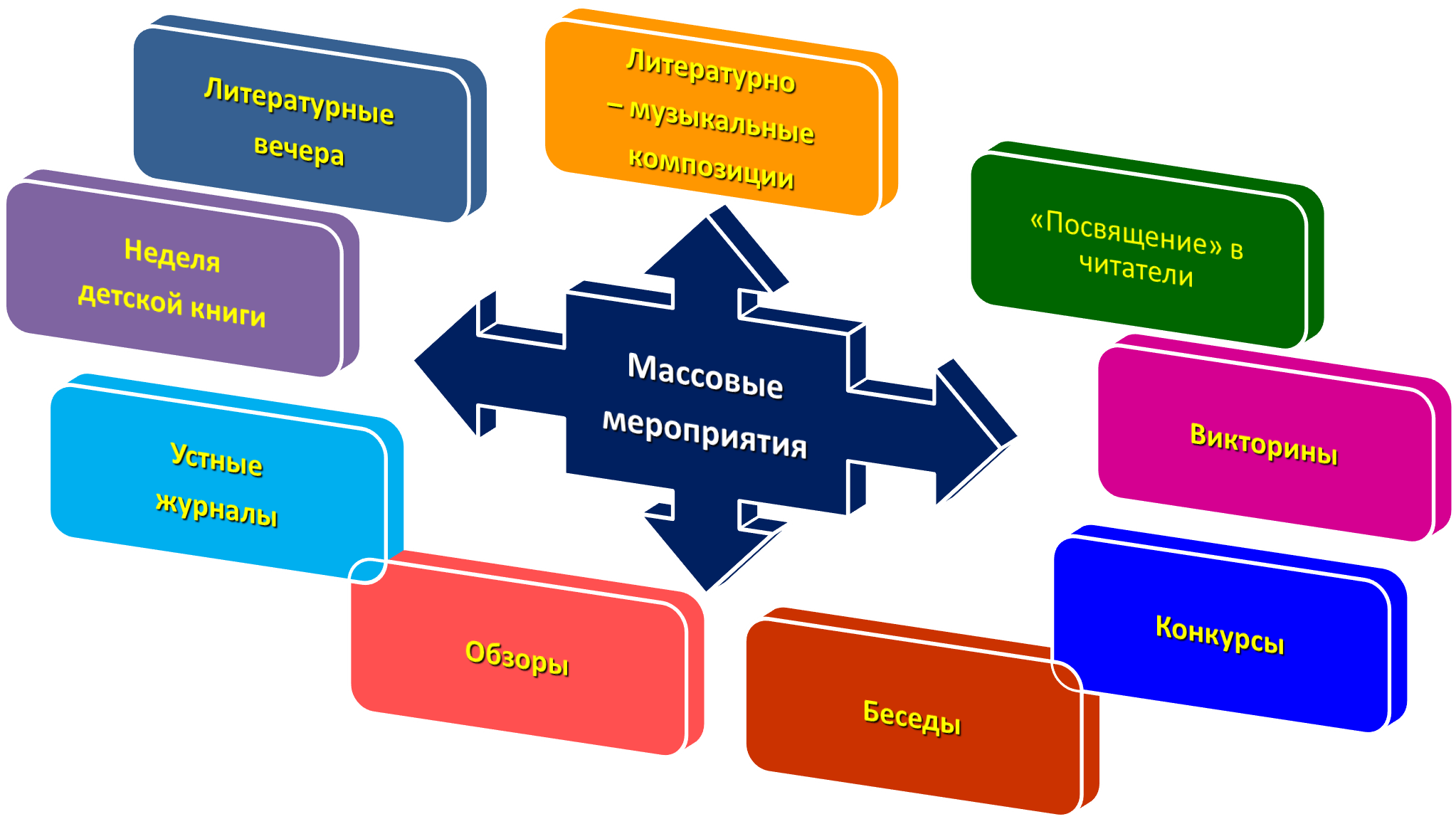 Выводы:Библиотечно-информационный центр способствует доступу педагогического коллектива и обучающихся к информации, знаниям, идеям, культурным ценностям посредством использования библиотечно-информационных ресурсов, а также возможности участникам образовательного процесса находить максимально полную информацию по интересующим  вопросам, используя все  источники.11.Работа с родителями учащихся              Работа с родителями в школе строится на принципах сотрудничества и взаимоуважения. Для оказания помощи семьям учащихся в решении проблем воспитания детей  действует «Открытый институт семейного воспитания». В работе  института выделено несколько направлений:- материнская школа (дошкольное образование);- школа молодых родителей (начальная школа);- школа народной педагогики (средняя школа);- родительская школа (старшая школа).                В системе проводятся классные родительские собрания и консультации. Прошли общешкольные родительские собрания на темы: «Развитие общих и специальных способностей (учение, общение, труд)», «Основы формирования у ребенка здорового образа жизни», «Семья и школа – партнеры в воспитании ребенка», «Готовимся к экзамену», «Подготовка и проведение ГИА». На собраниях решались вопросы обеспечения учащихся учебниками, горячим питанием, вопросы нравственно-этического воспитания и безопасности жизнедеятельности учащихся, подготовка к государственной  итоговой аттестации.                Постоянно на собраниях рассматриваются и обсуждаются вопросы, касающиеся безопасности жизни и здоровья детей, профилактические беседы, среди них:- об административной ответственности родителей за нарушение  Областного Закона от 16.12.2009 г. №346-ЗС «О мерах по предупреждению причинения вреда здоровью детей, их физическому, интеллектуальному, психическому, духовному и нравственному развитию»;- информация о детских телефонах доверия,  действующих в г. Ростове-на-Дону службах психологической помощи для детей и подростков;-информация о программе «Интернет-цензор» для блокировки потенциально опасных для здоровья и психики детей сайтов;- обсуждение обращения начальника Управления ГИБДД ГУВД по Ростовской области о сложившейся неблагоприятной обстановке в части детского дорожно-транспортного травматизма.    В школе обучаются дети различных социальных категорий:- дети – инвалиды и с ограниченными возможностями здоровья – 3 ;- дети, находящиеся под опекой – 6;- дети из многодетных семей – 234Сведения о семьях: Возраст родителей:         Уровень образования родителей:Социальное положение родителей:Национальность:       Вывод:     Работа с родителями в школе строится на принципах сотрудничества, взаимоуважения и взаимопонимания. 12. Материально-техническое обеспечениеВ школе достигнут оптимальный уровень развития материально-технической базы, что позволяет организовать  образовательную деятельность на высоком современном уровне. Образовательное учреждение обеспечено  лабораториями по физике, химии, биологии  для выполнения практической части программ, двумя компьютерными классами,  тремя мобильными межпредметными компьютерными классами, тремя лингафонными кабинетами. Уроки физической культуры и спортивные секции проводятся в двух спортивных, тренажерном и теннисном залах. В образовательном процессе используется 156 компьютеров, 15 комплексов мультимедийного оборудования,  35 интерактивных комплекса.  В учебные кабинеты проведен широкополосный доступ к сети Интернет.  В медиатеке школы имеются разнообразные электронные образовательные ресурсы от самых простых текстографических, учебно-презентационных материалов до мультимедийных, интерактивных программ нового поколения. В 30 учебных кабинетах и рекриациях установлены телевизоры, соединенные телекоммуникативной сетью. Учащиеся 1-11 классов 100% обеспечены  учебниками и учебно-наглядными пособиями.Для обеспечения  внеурочной деятельности имеется актовый зал на 160 посадочных мест с современным музыкальным центром и мобильным интерактивным комплексом; педагогический класс; библиотечно-информационный центр; спортивный комплекс; оборудован Пресс-центре  для работы телевизионной студии „111-ТВ” и издательского центра „Дельфин” с многофункциональным  устройством (МФУ) и  цветным принтером.                                Рациональное использование бюджетных и привлеченных внебюджетных средств учреждения способствовало успешной реализации Программы материально-технического оснащения образовательного процесса, развития учебных кабинетов МБОУ «Школа № 111»:Мониторинг «Оснащение МБОУ «Школа № 111» аппаратно-программными средствами и использования ИКТ в образовании»       Выводы:1.Материально-техническая база обеспечивает на должном уровне ведение образовательного процесса.2.Следует продолжить дальнейшую реализацию  Программы материально-технического оснащения образовательного процесса, развития учебных кабинетов .13.Создание здоровьесберегающих условий      Одним из главных направлений в работе школы является охрана здоровья            обучающихся. (Федеральный закон «»Об образовании в Российской             Федерации».ст.41)Реализовать свой интеллектуальный творческий потенциал может            только здоровая     личность, поэтому сохранение психического и физического здоровья          учащихся – главное условие успешной педагогической деятельности. В школе созданы необходимые условия для сохранения и укрепления здоровья учащихся.         Образовательный процесс организован согласно санитарно-гигиеническим  требованиям. Здоровьесберегающие технологии являются составной частью всей образовательной системы школы. При составлении расписания учебных занятий учитываются гигиенические требования и санитарно-эпидемиологические правила СанПиН 2.4.2.2821-10.           Работа по укреплению и  сохранению детского здоровья  является приоритетной. В школе имеется  школьная столовая  на 200 посадочных мест, в которой  установлено современное оборудование. Это позволило предоставлять обучающимся полноценное горячее питание. Охват здоровым  питанием составляет 95 %.Для учащихся I уровня обучения основные предметы проводятся на 2 - 3-х уроках, а для учащихся II и III уровней образования - на 2, 3, 4 уроках. Число уроков в день не превышает более 5 в начальных классах (кроме первого класса) и более 6 уроков - в 5 - 11 классах. Для учащихся 1-х классов в 1 четверти соблюдается «ступенчатый» метод учебной нагрузки.(Пр.от 28.08. 15 № 209)С октября в 1 классах в расписании предусмотрена динамическая пауза в середине учебного дня. Учебная нагрузка в течение недели распределена таким образом, что наибольший ее объем приходится на вторник и среду. В эти дни в расписание уроков включены предметы, соответствующие наивысшему баллу по шкале трудности. Учебное расписание  отражает режим работы всех классов в соответствии с максимально допустимой учебной нагрузкой. На уроках обеспечивается смена характера деятельности учащихся, предусмотрена взаимосвязь между занятиями первой и второй половины дня. Во время уроков учителя проводят физкультминутки. В кабинетах соблюдается режим проветривания. Большое внимание  уделяется формированию у учащихся понятий о здоровом образе жизни, регулярно проводятся беседы,  классные часы по профилактике табакокурения, алкоголизма и наркомании, по пропаганде здорового образа жизни.   Ежедневно проводятся прогулки на свежем воздухе, динамические паузы.  Администрация школы регулярно осуществляет контроль за соблюдением норм дозировки домашних заданий.  Разработаны и успешно реализуются программы «Здоровая молодежь – сильная  Россия», «Лето», «Школа-территория здоровья». В рамках этих программ проводится:-профилактическая работа по сохранению и укреплению здоровья учащихся, привитие навыков здорового образа жизни;- физкультурно-массовая,  спортивно-туристическая работа с учащимися;- оздоровительные мероприятия для учащихся на базе пришкольной оздоровительной площадки «Солнышко» (Пр. от13.05.16. №205 «Об открытии оздоровительного учреждения с дневным пребыванием  детей»);- мониторинг состояния здоровья учащихся.Для 130 учащихся школы летом  были организованы и проведены оздоровительные мероприятия на базе пришкольной оздоровительной площадки «Солнышко».           Постоянно совершенствуется материально-техническая база физкультурно-оздоровительного комплекса.           В школе созданы необходимые условия для сохранения и укрепления здоровья учащихся. Для проведения уроков физической культуры, спортивных кружков и секций  используются два спортивных зала,  тренажерный  и теннисный залы, спортивный комплекс. В школьной столовой учащиеся получают горячее питание. Учащиеся начальных классов три раза в неделю  получают молочную продукцию.  Имеются медицинский и процедурный кабинеты.                 Вывод: Проверка санитарно-гигиенических требований  показывает, что процесс обучения в школе ориентирован на сохранение здоровья учащихся; отсутствуют перегрузки школьников, расписание занятий отвечает требованиям санитарно-гигиенических правил, школьная мебель и другие материально-технические средства соответствуют требованиям санитарно-гигиенических норм.         14. Обеспечение безопасности образовательного процесса14.1.Задачи по обеспечению безопасности образовательного процесса           Безопасность образовательной деятельности является приоритетной в деятельности администрации школы и педагогического коллектива. Объектом этой деятельности являются: охрана труда, правила техники безопасности, гражданская оборона, меры по предупреждению террористических актов и контроля соблюдения требований охраны труда. Безопасность школы включает: пожарную, электрическую, взрывоопасность, опасность, связанную с техническим состоянием среды обитания, мероприятия по предупреждению детского дорожно-транспортного травматизма.Реализация вышеперечисленных задач осуществлялась в следующих направлениях:защита здоровья и сохранение жизни;соблюдение ТБ учащимися и работниками школы;обучение учащихся и персонала школы методам обеспечения личной безопасности и безопасности окружающих.14.2. Обеспечение пожарной безопасностиВ целях обеспечения пожарной безопасности в школе проводятся следующие мероприятия: соблюдение нормативно-правовых актов, правил и требований пожарной безопасности, а также проведение противопожарных мероприятий (Пр. от28.03.16 №143, от24.06.16.№296);  обеспечение первичными средствами пожаротушения в соответствии с нормами, установленными  Правилами пожарной безопасности в РФ;  неукоснительное выполнение требований  по устранению недостатков по пожарной безопасности;  совершенствование системы оповещения о пожаре и эвакуации людей при пожаре; поддержание в надлежащем состоянии путей эвакуации и запасных выходов.Обеспечение ПБ конкретизируется в приказах директора  по вопросам обеспечения безопасности в течение всего учебного года в зависимости от конкретной обстановки:-«О проведении занятий с работниками школы по программе пожарно-технических мероприятий» от24.06.16. №302;«О проведении пожарной безопасности  в курсе ОБЖ» от24.06.16. №298-«Об утверждении комплексных  мероприятий по реализации мер противопожарной безопасности» от22.02.16. №37.-«О проведении пожарно-тактических учений по пожарной безопасности» от20.07.15 №359, от24.06.16.№288.-«Об итогах подготовки и проведения пожарно-тактических учений по пожарной безопасности» от13.05.16. №207.Согласно графику проводилась  проверка электрощитовых, сопротивления изоляции электросети и заземления оборудования.14.3. Организация противодействия терроризму     Работа по антитеррористической защищенности и противодействию терроризму и экстремизму включала:  проведение совещаний, инструктажей и планерок по вопросам противодействия терроризму и экстремизму;  непрерывный контроль выполнения мероприятий по обеспечению безопасности; организацию взаимодействия с правоохранительными органами и другими службами, с родительской общественностью.Обеспечение противодействия терроризму конкретизируется в приказах директора  по вопросам обеспечения безопасности в течение всего учебного года :-«Об усилении мер по выполнению плана оперативно-профилактических противодействия терроризму» от14.11.15. №648 -«Об организации охраны, пропускного режима» от16.11.15. №649-«О проведении дополнительных  антитеррористических мероприятий» от 16.03.15 №100Организация противодействия терроризму регламентируется основными законодательными актами и иными нормативными правовыми документами.Опираясь на эти нормативно-правовые документы, в школе разработан пакет документов по организации работы по антитеррористической защищенности образовательного учреждения.    Во время пребывания учащихся осуществляется обеспечение безопасности  дежурной сменой (охрана) под руководством дежурного администратора.14.4. Обеспечение охраны труда и техника безопасностиОдним из важнейших направлений деятельности администрации  является обеспечение охраны труда и техника безопасности.Наличие Правил и журналов инструктажа учащихся по технике безопасности на рабочих местах - обязательное условие организации, управления и создания безопасных условий учебного процесса. Меры по охране труда и технике безопасности должны не допускать травматизма детей в образовательном учреждении.На основе этих документов в школе разработаны документы по охране труда.Изданы организационные приказы по охране труда:-« Об усилении мер по профилактике несчастных случаев с учащимися  во время образовательного процесса» от19.01.16. №16-« Об усилении работы, направленной на профилактику травматизма» от 09.02.16 №49 « О выполнении соглашений по охране  и условиям труда» от20.07.15. №340Составлены акты, соглашения, программы, инструкции по охране труда, должностные обязанности работников по охране труда.Со всеми сотрудниками образовательного учреждения в соответствии с законодательством проводятся инструктажи по охране труда и пожарной безопасности:На совещаниях  рассматриваются вопросы охраны труда, техники безопасности, производственной санитарии.	Работа по правовому всеобучу  организуется и проводится на всех стадиях образования с целью формирования у учащихся сознательного и ответственного отношения к вопросам личной безопасности и безопасности окружающих.Учащимся прививаются основополагающие знания и умения по вопросам безопасности на уроках «Основы безопасности жизнедеятельности», во время проведения бесед на классных часах, практических занятиях  и т. д. Обучение в виде инструктажей с регистрацией в журнале установленной формы по правилам безопасности проводится перед началом всех видов деятельности как урочной, так и внеурочной.      Работа по предупреждению детского дорожно-транспортного травматизма ведётся согласно плану профилактики ДДТТ.Организовано изучение правил дорожного движения с учащимися  1 - 11 классов, согласно планам воспитательной работы классных руководителей. Изучение ПДД ведется на уроках ОБЖ в 5-11 классах и в интегрированном курсе ОБЖ в 1-4 классах.Оформлен кабинет ПДД , имеются уголки по БДД. На родительских собраниях обсуждаются вопросы профилактики детского дорожно-транспортного травматизма.Выводы:В школе ведётся большая работа по созданию безопасных условий сохранения жизни и здоровья учащихся и работников от возможных несчастных случаев, пожаров, аварий и других чрезвычайных ситуаций. 15.Задачи на новый 2016-2017учебный год1. Создать условия для повышения качества образовательной подготовки за счет:- совершенствования механизмов повышения мотивации обучающихся к учебной деятельности;- формирования у обучающихся ключевых компетенций в процессе овладения универсальными учебными действиями;- совершенствования межпредметных связей между системой основного и дополнительного образования;- развития внутришкольной системы оценки качества образования, сопоставления реальных достигаемых образовательных результатов с требованиями ФГОС;- повышение ответственности родителей за результат обучения.2. Совершенствовать воспитательную систему школы на основе работы по:- активизации совместной работы классных руководителей и учителей-предметников по формированию личностных качеств обучающихся;- сплочению классных коллективов через повышение мотивации обучающихся к совместному участию в общешкольных, внеклассных мероприятиях, проектной деятельности;- повышению результативности участия в конкурсах, олимпиадах различных уровней.3. Совершенствовать систему дополнительного образования на основе:- обеспечения благоприятных условий для выявления, развития и поддержки  детей в различных областях интеллектуальной и творческой деятельности;- повышения эффективности работы по развитию творческих способностей, интеллектуально-нравственных качеств обучающихся;-развития самореализации, самообразования для дальнейшей профориентации обучающихся.4. Повышать профессиональную компетентность через:- развитие разноуровневой системы квалификации учителей;- совершенствование организационной, аналитической, прогнозирующей и творческой деятельности методических объединений и учебных кафедр;- развитие системы самообразования.5. Совершенствовать информационную образовательную среду школы за счет:- эффективного использования в урочной и внеурочной деятельности материальной базы школы;- повышения информационной культуры участников образовательного процесса;- участие в постоянно действующих  семинарах, вебинарах по вопросам, связанным с использованием ИКТ.6. Создать условия для сохранения и укрепления здоровья обучающихся и работников школы через:- обеспечение благоприятного психологического климата урочной и внеурочной деятельности;-пропаганду здорового образа жизни;- обеспечение условий, соответствующих нормам охраны труда, правилам техники безопасности, нормами производственной санитарии и возрастным особенностям обучающихся;- реализацию программ психолого-педагогического сопровождения детей с ОВЗ.7.Совершенствовать методическую работу через:- повышение педагогического мастерства учителей, развитие  мотивации  деятельности педагогического коллектива;-распространение  передового  педагогического опыта учителей посредством участия работников школы в конкурсах  профессионального мастерства;-участие  в инновационной деятельности  школы, повышение  уровня  профессиональной  компетенции педагогов.№п/пАдминистративнаядолжностьФ.И.О.ОбразованиеНаграды1.Директор школыШумная НатальяВасильевнавысшееЗаслуженный учитель РФ, отличник народного просвещения2.Заместитель директора по УВРШумнаяОлесяПавловнавысшееПочетный работник общего образования РФ3.Заместитель директора по УВРГоловиноваАллаНиколаевнавысшееПочетный работник общего образования РФ4.Заместитель директора по УВРБрагинец ЛилияВикторовнавысшееПочетный работник общего образования РФ5.Заместитель директора по УВРТонееваНатальяАлександровнавысшее6.Заместитель директора поАХРШелеховЮрийВасильевичвысшее Наименованиечисленность педагогическихработниковиз общей численности педаг. работниковиз общей численности педаг. работниковиз общей численности педаг. работниковиз общей численности педаг. работниковНаименованиечисленность педагогическихработниковвысшеесреднееспец.второе высшееимеют категориювсего педагогические работники 51474427в том числе:учителя 49454427в том числе:начальных классов1814429русского языка и литературы55-12истории и обществознания 33-12математики55--4информатики11---физики11--1химии11--1географии11--1биологии11--1английского языка55--3изобразительного искусства11---основ безопасности жизнедеятельности11---физической культуры44--3трудового обучения211-1старшая вожатая11---педагог-библиотекарь11---ПоказательсентябрьноябрьдекабрьянварьфевральПедагогические  работники,  прошедшие аттестацию на  высшую квалификационную категориюПетрова Ю.В.Педедагогические работники, прошедшие аттестацию на  первую квалификационную категориюДегтярева И.Н.;Новикова М.В.;Осипян Л.М.;Исакова Е.В.;Гук М.Н.;Дубенцева Н.Н.Никитина Л.Г. Кучеренко В.С.Кудреватых Е.А.Гюлалиева Е.Г.Александрова С.С.Пердагогические работники, прошедшие аттестацию на соответствие занимаемой должностиМамедбекова Л.Ш.№ п/пФ.И.О.Специальность ПрограммаОбъемСроки1Головинова Алла Николаевнауправление«Стратегический менеджмент как основа управления инновационной деятельностью образовательного учреждения »14420.11.20152Евтефеева Ольга Юрьевнаучитель музыки«Информационно – коммуникационные технологии как средство формирования музыкальной и художественной культуры обучающихся в соответствии с требованиями ФГОС »108          13.11.20153Молчанова Светлана Владимировнаучителя истории и обществознания«Повышение качества исторического и обществоведческого общего образования в соответствии с требованиями основного общего образования ФГОС ООО»,10813.11.20154 Полищук Сергей Владимировичучитель физической культуры«Физическая культура и спорт в школе »10815.03.2016Кавун Надежда Михайловнаучитель физической культуры«Физическая культура и спорт в школе »10815.03.20155Тонеева Наталья Александровнауправление«Менеджмент"переподготовка01.12.20156Брагинец Лилия Викторовнауправление«Менеджмент"переподготовка01.12.20157 Суворова Татьяна Владимировнаучитель биологии«Моделирование образовательной деятельности при обучении биологии с использованием  компетентностного и деятельностного подхода в условиях ФГОС »14415.04.20168 Полищук Сергей Владимировичучитель физической культуры«Стратегия построения современного урока физической культуры в пространстве инноваций ФГОС»10826.02.20169Кавун Надежда Михайловнаучитель физической культуры«Стратегия построения современного урока физической культуры в пространстве инноваций ФГОС»10826.02.201610Головинова Алла Николаевнауправление«Организация управленческой деятельности заместителя директора по УВР в условиях введения и реализации ФГОС»10826.02.201611Шумная Олеся Павловнауправление«Организация управленческой деятельности заместителя директора по УВР в условиях введения и реализации ФГОС»10826.02.201612Тонеева Наталья Александровнауправление«Организация управленческой деятельности заместителя директора по УВР в условиях введения и реализации ФГОС»10826.02.201613Шумная Наталья Васильевнауправление«Управление образовательным учреждением в условия введения и реализации ФГОС нового поколения»10826.02.201614Ющенко Дмитрий Эдуардовичучитель истории и обществознания«Современные технологии реализации компетентного подхода в преподавании истории и обществознания в условиях введения ФГОС»10826.02.201615Порфиненко Анна Александровнаучитель изобразительного искусство«Стратегия построения современного урока изобразительного искусства в пространстве инноваций ФГОС»10826.02.201616Дубенцева Наталья Николаевнаучитель информатики«Стратегия построения современного урока информатики в пространстве инноваций ФГОС»10826.02.201617Керимова Аделаида Асадулаевнаучитель начальных классов«Стратегия обновления содержания начального общего образования в условиях введения ФГОС»10826.02.201618Гуковская Анна Владимировнаучитель начальных классов«Стратегия обновления содержания начального общего образования в условиях введения ФГОС»10826.02.201619Ляляко Марина Георгиевнаучитель начальных классов«Стратегия обновления содержания начального общего образования в условиях введения ФГОС»10826.02.201620Деркач Александра Евгеньевнаучитель физической культуры«Стратегия построения современного урока физической культуры в пространстве инноваций ФГОС»10826.02.201621Московченко Наталья Григорьевнаучитель английского языка«Стратегия построения современного урока английского языка в пространстве инноваций ФГОС»10826.02.201622Лазаренкова Евгения Витальевнаучитель физики«Стратегия построения современного урока физики в пространстве инноваций ФГОС»10826.02.201623Зубова Татьяна Владимировнапедагог - библиотекарь«Школьная библиотека в условиях реализации ФГОС. Новые задачи педагога – библиотекаря»7231.05.201624Исакова Екатерина Владимировнаучитель начальных классов«Основы религиозных культур и светской этики»7226.05.201625Полозкова Надежда Ивановнаучитель начальных классов«Основы религиозных культур и светской этики»7226.05.201626Гюлалиева Елена Гюльмагомедовнаучитель начальных классов«Основы религиозных культур и светской этики»7226.05.2016№№ п/пФ.И.О. (полностью)Дата участияТематикаУровень (район, город, область и т.д.)Результат участия11.Петрова Юлия Викторовна2015«Учитель года – 2015»районпобедитель22Мамедбекова Лейла Шамильевна2015«Лидер года -2015»районпобедитель33Мамедбекова Лейла Шамильевна2015«Доброволец -2015»муниципальныйпобедительНачальное общееОсновное общее обраСреднее общее обраВсего Общее количество классов21202 43Общее количество учащихся544520511115ПредметыКоличество учащихсяДоля выпускников, сдающих ЕГЭрусский язык23100 %математика (базовый уровень)23100 %математика (профильный уровень)1565%литература313%физика939%обществознание1252%история313 %английский язык522 %информатика313%биология29%химия14%2014г.- 26 чел.2015г.- 24 чел.2016г. –23 чел.МБОУ «Школа № 111»63,765,074РО61,8863,9667,9РФ62,565,968классучительвсего выпускников сдавали ЕГЭчисло выпускников набравших количество баллов выше минимальногосредний баллколичество выпускников набравших 36-60 балловколичество выпускников набравших 61-80 балловколичество выпускников набравших 81-100 баллов11Скурихина Т.И.23237421382014г.-26 чел.2015г.-24 чел.2015г.-24 чел.2016г.-23чел.2016г.-23чел.2014г.-26 чел.база(17ч.)профиль(19ч.)база(23ч.)профиль(15ч.)МБОУ «Школа  № 111»48,3450,0559РО43,994,0546,054,244,9РФ39,634,445,44,1446,3классучительвсего выпускников сдавали ЕГЭчисло выпускников набравших количество баллов выше минимальногосредний баллколичество выпускников набравших 27-60 балловколичество выпускников набравших 61-80 балловколичество выпускников набравших 81-100 баллов11Носкова И.В.15155996-классучительвсего выпускников сдавали ЕГЭколичество выпускников получивших «3»количество выпускников получивших «4»количество выпускников получивших «5»качествосредний балл11Носкова И.В.23181495,6%5,0предметМБОУШкола №111»ПервомайскийрайонРостов-на-ДонуРОрусский язык7468,27167,92математика профиль5941,748,644,91математика база5,04,134,274,20физика4846,650,248,06химия4654,759,653,21информатика6047,455,051,79биология6451,257,151,03история4945,450,945,59англ.язык6658,866,962,01обществознание5652,256,051,16литература5659,662,358,08предметМБОУ «Школа №111»Первомайский районРостов-на-ДонуРОРФРусский язык7468,27167,968Математика профиль5941,748,644,946,3Математика база5,04,134,274,204,14КлассКоличество учащихсяПредметПредмет«5»«4»«3»«2»Качество знанийКачество знаний9А31русский языкрусский язык1777-77%77%9Б29русский языкрусский язык1496-79%79%9В29русский языкрусский язык8912-58,6%58,6%итого89392525-71,9%71,9%КлассКоличество учащихсяПредметПредмет«5»«4»«3»«2»Качество знанийКачество знаний9А31алгебраалгебра1219-71%71%9Б29алгебраалгебра61112-58,6%58,6%9В29алгебраалгебра11117-41%41%итого8984338-57,3%57,3%КлассКоличество учащихсяПредметПредмет«5»«4»«3»«2»«2»Качество знаний9А31геометрия112010--67,7%9Б29геометрия4414101162%9В29геометрия111117--41%итого896645371157,3%предметучительКоличествоучащихся«5»«4»«3»«2»качествофизикаЛазаренкова Е.В.8-44-50%биологияСуворова Т.В.19-114411,1%обществознаниеМолчанова С.В.Ющенко Д.Э.74126341336,5%информатикаДубенцева Н.Н.Тонеева Н.А.16438143,8%химияБелоус Г.А.3111-66,7%географияФедорова Т.А.35-5131714,3%историяМолчанова С.В.Ющенко Д.Э.6-12316,7%англ.языкСкок В.А.8251-87,5%литератураСкурихина Т.И.9513-66,7%предметсреднее значение отметки ОГЭсреднее значение отметки ОГЭсреднее значение отметки ОГЭсреднее значение отметки ОГЭМБОУ «Школа №111»ПервомайскийрайонРостов-на-ДонуРОрусский язык4,24,064,234,04математика3,83,703,913,73обществознание3,23,23,453,26биология2,83,03,273,10география2,73,13,343,25физика3,53,23,493,34химия4,03,23,663,47история2,72,83,182,91информатика3,63,43,653,47литература4,24,03,83,51англ.язык3,84,03,673,95Предмет/годПредмет/годКоличество участников  ОГЭНа «5»На «4»На «3»Качество знанийрусский язык20148614472570,9%русский язык20156726251676%русский язык20168939252571,9%математика2014868314745,3%математика20156711263055,2%математика2016899493165,2%1.Всероссийская олимпиада школьников1.Всероссийская олимпиада школьников1.Всероссийская олимпиада школьников1.Всероссийская олимпиада школьников1.Всероссийская олимпиада школьников1.Всероссийская олимпиада школьников1.Всероссийская олимпиада школьников1.Всероссийская олимпиада школьников№п/пПредмет, направлениеПредмет, направлениекласспобедительпризероснованиеучитель1правоправо101место городПр.№1331От25.12.15Молчанова С.В.2обществознаниеобществознание8Б1местогородПр.№1331От25.12.15Афонина Е.И.3обществознаниеобществознание111место городПр.№1331От25.12.15Молчанова С.В.2.Конференция  «Отечество»2.Конференция  «Отечество»2.Конференция  «Отечество»2.Конференция  «Отечество»2.Конференция  «Отечество»2.Конференция  «Отечество»2.Конференция  «Отечество»2.Конференция  «Отечество»1историяистория7Б2места-районПр.№332От31.10.15Афонина Е.И2.историяистория10-113места-районПр.№332От31.10.15Молчанова С.В.3историяистория101место городПр.1176 №20.11.15.Молчанова С.В.4историяистория7Б2 места городПр.1176 №20.11.15.Афонина Е.И3.Первая городская олимпиада по истории города Ростова-на-Дону3.Первая городская олимпиада по истории города Ростова-на-Дону3.Первая городская олимпиада по истории города Ростова-на-Дону3.Первая городская олимпиада по истории города Ростова-на-Дону3.Первая городская олимпиада по истории города Ростова-на-Дону3.Первая городская олимпиада по истории города Ростова-на-Дону3.Первая городская олимпиада по истории города Ростова-на-Дону3.Первая городская олимпиада по истории города Ростова-на-Дону             1             1история111местогород№991от24.09.15Молчанова С.В.4.           ДАНЮИДАНЮИ1фольклорфольклор8В1местогородДАНЮИАфонина Е.И.2.педагогикапедагогика102местогородДАНЮИМолчанова5.Олимпиада по граждановедческим дисциплинам и избирательному праву5.Олимпиада по граждановедческим дисциплинам и избирательному праву5.Олимпиада по граждановедческим дисциплинам и избирательному праву5.Олимпиада по граждановедческим дисциплинам и избирательному праву5.Олимпиада по граждановедческим дисциплинам и избирательному праву5.Олимпиада по граждановедческим дисциплинам и избирательному праву5.Олимпиада по граждановедческим дисциплинам и избирательному праву5.Олимпиада по граждановедческим дисциплинам и избирательному праву1.правоправо7Б, 8Б2местарайонПр. №207 от 27.04.16Афонина Е.И.2.правоправо101месторайонПр. №207 от 27.04.16Молчанова С.В.6.       9 городской конкурс экскурсоводов6.       9 городской конкурс экскурсоводов6.       9 городской конкурс экскурсоводов6.       9 городской конкурс экскурсоводов6.       9 городской конкурс экскурсоводов6.       9 городской конкурс экскурсоводов6.       9 городской конкурс экскурсоводов6.       9 городской конкурс экскурсоводов1.музеймузей7Б,8В2местагородПр.266От26.04.16Афонина Е.И.2музеймузей10,112 местагородПр.266От26.04.16Молчанова С.В.3музеймузей6А1местогородПр.266От26.04.16Молчанова С.В.4музеймузей6А, 10,113местарайонПр.97От02.03.16Молчанова С.В.5.музеймузей7Б,8В2местарайонПр.97От02.03.16Афонина Е.И..7.Городская олимпиада  по истории парламентаризма7.Городская олимпиада  по истории парламентаризма7.Городская олимпиада  по истории парламентаризма7.Городская олимпиада  по истории парламентаризма7.Городская олимпиада  по истории парламентаризма7.Городская олимпиада  по истории парламентаризма7.Городская олимпиада  по истории парламентаризма7.Городская олимпиада  по истории парламентаризма1историяистория111 местогородПр.209От06.04.16.Молчанова С.В.8.Олимпиада по истории ВОВ «Наследники Победы»8.Олимпиада по истории ВОВ «Наследники Победы»8.Олимпиада по истории ВОВ «Наследники Победы»8.Олимпиада по истории ВОВ «Наследники Победы»8.Олимпиада по истории ВОВ «Наследники Победы»8.Олимпиада по истории ВОВ «Наследники Победы»8.Олимпиада по истории ВОВ «Наследники Победы»8.Олимпиада по истории ВОВ «Наследники Победы»1историяистория111 местогородПр.№ 362От27.05.16Молчанова С.В.9  Проекты9  Проекты9  Проекты9  Проекты9  Проекты9  Проекты9  Проекты9  Проекты1.Мое советское детствоМое советское детство101 местогородПр. 319От.13.05.16.Молчанова С.В.2.Мой город Ростов-на-ДонуМой город Ростов-на-Дону6Б1 местогородПр. № 208От28.04.16Молчанова С.В.3.Информатика и информационные технологииИнформатика и информационные технологии11участиеПисьмо №24./4.3Дубенцева Н.Н.4.Региональный проект «Молодежная команда губернатораРегиональный проект «Молодежная команда губернатора10участиеСертификат2016Тонеева Н.А.10.Результаты дистанционных олимпиад10.Результаты дистанционных олимпиад10.Результаты дистанционных олимпиад10.Результаты дистанционных олимпиад10.Результаты дистанционных олимпиад10.Результаты дистанционных олимпиад10.Результаты дистанционных олимпиад10.Результаты дистанционных олимпиад1историяистория6-1166 участниковАфонина Е.И.Молчанова С.В.2.Английский языкАнглийский язык2-973участникаКривошапко Ю.В.Скок В.А.Зубова Т.В.ФИОклассНазвание конкурсаОрганизация, проводившая конкурсПредмет,секцияРезультатПедагог, подготов. участника1Говорков Юрий 7БКонференция «Отечество»МКУ «Отдел образования» Первомайского района города РостоваЦДЮТур г.Ростов-на-ДонуУправление образования города Ростова«Великая Отечественная война»1м.-районпр.от31.10. 2015 №332Афонина Е.И. 2Карапетян Артур7БКонференция «Отечество»МКУ «Отдел образования» Первомайского района города РостоваЦДЮТур г.Ростов-на-ДонуУправление образования города Ростова«Родословие»1м.-районпр.от31.10. 2015 №332АфонинаЕ.И. 3Говорков Юрий 7БКонференция «Отечество»МКУ «Отдел образования» Первомайского района города РостоваЦДЮТур г.Ростов-на-ДонуУправление образования города Ростова«Великая Отечественная война»3м.-городпр.от20.11. №1176Афонина Е.И.4Карапетян Артур7БКонференция «Отечество»МКУ «Отдел образования» Первомайского района города РостоваЦДЮТур г.Ростов-на-ДонуУправление образования города Ростова«Родословие»3м.-городпр.от20.11. №1176Афонина Е.И.5Былинкина Анастасия8ВДАНЮИОргкомитет ДАНЮИ, ЮФУУправление образования города Ростова«Фольклор и этнография»3местоАфонина Е.И.6Сенюта Александра8БИсторическая Арт-эстафета
«Первые в мире»Федеральный портал  История. РФ  Изобретения в области техники и технологийсертификатАфонина Е.И.7Югай Алина5ГИсторическая Арт-эстафета
«Первые в мире»Федеральный портал  История. РФ  Изобретения в области техники и технологийсертификатАфонинаЕ.И.8Бондарев Михаил8БКонкурса эрудитов «История Великой Отечественной войны»Федеральный портал  История. РФ-сертификатАфонина Е.И.9Хен Юлия7БОлимпиада по граждановедческим дисциплинами и избирательному праву в 2016 годуМКУ «Отдел образования Первомайского района города Ростова-на-Донуграждановедение3местоот 27.04.16 №207Афонина Е.И.10Бондарев Михаил8БОлимпиада по граждановедческим дисциплинами и избирательному праву в 2016 годуМКУ «Отдел образования Первомайского района города Ростова-на-Донуграждановедение2местоот 27.04.16 №207Афонина Е.И.11Хен Юлия7БРайонный конкурс экскурсоводовМКУ «Отдел образования Первомайского района города Ростова-на-ДонуМузейная экскурсия1 местоАфонина Е.И.12Былинкина Анастасия8ВРайонный конкурс экскурсоводовМКУ «Отдел образования Первомайского района города Ростова-на-ДонуМузейная экскурсия на тему Великой Отечественной войны1 местоАфонина Е.И.11Хен Юлия7БIX городской конкурс экскурсоводовМКУ «Отдел образования Первомайского района города Ростова-на-ДонуМузейная экскурсия2место от 26.04.16 №УОПР-266Афонина Е.И.12Былинкина Анастасия8ВIX городской конкурс экскурсоводовМКУ «Отдел образования Первомайского района города Ростова-на-ДонуМузейная экскурсия на тему Великой Отечественной войны2местоот 26.04.16 №УОПР-266Афонина Е.И.13Жиделев Андрей 11Конференция «Отечество»МКУ «Отдел образования» Первомайского района города РостоваЦДЮТур г.Ростов-на-ДонуУправление образования города Ростова«Военная история России»1м.-районпр.от31.10. 2015 №3323м.-городпр.от20.11. №1176Молчанова С.В.14Коновалова Марина10Конференция «Отечество»МКУ «Отдел образования» Первомайского района города РостоваЦДЮТур г.Ростов-на-ДонуУправление образования города Ростова«Школьные музеи»2м.-городпр.от20.11. №1176Молчанова С.В.15Пекарь Анастасия11Конференция «Отечество»МКУ «Отдел образования» Первомайского района города РостоваЦДЮТур г.Ростов-на-ДонуУправление образования города Ростова«Этнография»1м.-районпр.от31.10. 2015 №3323м.-городпр.от20.11. №1176Молчанова С.В.16Шепелев Дмитрий10Конференция «Отечество»МКУ «Отдел образования» Первомайского района города РостоваЦДЮТур г.Ростов-на-ДонуУправление образования города Ростова«Историческое краеведение»1м.-районпр.от31.10. 2015 №3323м.-городпр.от20.11. №1176Молчанова С.В.17Ставицкая Виктория 10Городская олимпиада по истории города Ростова-на-Дону и основам местного самоуправленияУправление образования города Ростоваисторияпризерпр.от24.09.15 №991МолчановаС.В.18Верещагин Никита11Городской конкурс знатоков символики России, Ростовской области и Ростова-на-ДонуУправление образования города РостоваисторияПризер пр. от 09.12.2015 №1239МолчановаС.В.19Коновалова Марина10Конференция «Отечество»ОЭЦУ«Школьные музеи»1мЗаочный этапМолчановаС.В.20Пекарь Анастасия11Конференция «Отечество»ОЭЦУ«Этнография»1мЗаочный этапМолчановаС.В.21Коновалова Марина10Конференция «Отечество»ОЭЦУ«Школьные музеи»1мочный этапМолчановаС.В.22Коновалова Марина10ДАНЮИОргкомитет ДАНЮИ, ЮФУУправление образования города Ростова«Педагогика»грамотаМолчановаС.В.23Ниценко Ирина10ДАНЮИОргкомитет ДАНЮИ, ЮФУУправление образования города Ростова«Педагогика»2местоМолчановаС.В.24Верещагин Никита11Городская олимпиада по истории парламентаризма в РоссииУправление образования города РостоваисторияПризерОт 06.04.16№УОПР-209МолчановаС.В.25ИноземцеваМария11Олимпиада по истории ВОВ «Наследники Победы»ДГТУУправление образования города РостоваИстория ВОВ в лицах3местоПр. №362 от27.05.16.МолчановаС.В.26Михайлова КсенияКоновалова Марина10Проект «Мое советское детство»Управление образования города РостоваРОМКистория1 местоПр.№319, от13.05.16.МолчановаС.В.27Рахимов Бахтоварджон10Олимпиада по граждановедческим дисциплинами и избирательному праву в 2016 годуМКУ «Отдел образования Первомайского района города Ростова-на-Донуграждановедение3 местоот 27.04.16 №207МолчановаС.В.28МолчановаАнастасия6БСетевой гражданско-патриотического проект «Мой город – Ростов-на-ДонуМКУ «Отдел образования Первомайского района города Ростова-на-Донусочинение2 местоот 28.04.16 №208МолчановаС.В.29Михайлова КсенияМирная АленаВерещагин Никита106А11Районный конкурс экскурсоводовМКУ «Отдел образования Первомайского района города Ростова-на-ДонуМузейная экскурсияМузейная экскурсия на тему ВОВ1 место1 место1 местоМолчановаС.В.30Михайлова Ксения10IX городской конкурс экскурсоводовУправление образования города РостоваЦДЮТур г.Ростов-на-ДонуМузейная экскурсия1 место от 26.04.16 №УОПР-266МолчановаС.В.31Мирная Алена6аIX городской конкурс экскурсоводовУправление образования города РостоваЦДЮТур г.Ростов-на-ДонуМузейная экскурсия на тему ВОВ2 место от 26.04.16 №УОПР-266МолчановаС.В.32Верещагин Никита11IX городской конкурс экскурсоводовУправление образования города РостоваЦДЮТур г.Ростов-на-ДонуМузейная экскурсия на тему ВОВ1 место от 26.04.16 №УОПР-266МолчановаС.В.33Рахимов Бахтоварджон10Областной интерактивный образовательный марафонИзбирательная комиссия РО110 лет Российскому парламентаризмупобедитель МолчановаС.В.№п/пФ.И.О.Школа,  классНаименование Статус  участия1Югай Алина Владиславовна5ГМеждународный дистанционный блиц-турнир по всемирной истории «Новый урок»  диплом 1 степени2Ивлева АлисаЕвгеньевна5АМеждународный дистанционный блиц-турнир по всемирной истории «Новый урок»  диплом 1 степени3Селиверстов Михаил Владимирович5ГМеждународный дистанционный блиц-турнир по всемирной истории «Новый урок»  диплом 1 степени4Серая Екатерина Романовна5ГМеждународный дистанционный блиц-турнир по всемирной истории «Новый урок»  диплом 2 степени5Огурцова Елена Александровна5ГМеждународный дистанционный блиц-турнир по всемирной истории «Новый урок»  диплом 2 степени6Гамидов Нурлан Нофелович5ГМеждународный дистанционный блиц-турнир по всемирной истории «Новый урок»  диплом 2 степени7Петровская Юлия Владимировна5ГМеждународный дистанционный блиц-турнир по всемирной истории «Новый урок»  диплом 2 степени8Кубанычбек  кызы Айгерим5ГМеждународный дистанционный блиц-турнир по всемирной истории «Новый урок»  диплом 2 степени9Поберей Иван Дмитриевич5ГМеждународный дистанционный блиц-турнир по всемирной истории «Новый урок»  диплом 2 степени10Дуйшимбиева Сырга  Улановна5АМеждународный дистанционный блиц-турнир по всемирной истории «Новый урок»  диплом 3 степени11Бабаев РусланАбдиазизович6ВМеждународный дистанционный блиц-турнир по всемирной истории «Новый урок»  диплом 2 степени12Комаревцева ЕкатеринаКонстантиновна5АМеждународный проект  videouroki.net  «Олимпиада по истории 5класс»диплом 1 степени13Павлов ВалентинАлексеевич5АМеждународный проект  videouroki.net  «Олимпиада по истории 5класс»диплом 1 степени14Ястремский Андрей Владимирович5АМеждународный проект  videouroki.net  «Олимпиада по истории 5класс»диплом 2 степени15Бабаев РусланАбдиазизович6ВМеждународный проект  videouroki.net  «Олимпиада по обществознанию  6класс»диплом 1 степени16Алишер кызы Динара7БМеждународный проект  videouroki.net  «Викторина для 7-8 классов. Памятные даты и праздники России в 2016году»диплом 1 степени17Кравцова Виктория Викторовна6ВМеждународный дистанционный блиц-турнир по истории России «История предков»  «Новый урок»  диплом 1 степени18Минакова Дарья Михайловна6ВМеждународный дистанционный блиц-турнир по истории России «История предков»  «Новый урок»  диплом 1 степени19Говорков Юрий Александрович7БМеждународный дистанционный блиц-турнир по истории России «История предков»  «Новый урок»  диплом 1 степени20Бондарев Михаил Романович8БМеждународный дистанционный блиц-турнир по истории России «История предков»  «Новый урок»  диплом 1 степени21Канищева Софья Сергеевна6ВМеждународный дистанционный блиц-турнир по истории России «История предков»  «Новый урок»  диплом 2 степени22Бабаев РусланАбдиазизович6ВМеждународный дистанционный блиц-турнир по истории России «История предков»  «Новый урок»  диплом 2 степени23Бондарев Михаил Романович8БМеждународный дистанционный блиц-турнир по обществознанию  «Общественное устройство»  «Новый урок»  диплом 2 степени24Говорков Юрий Александрович7БМеждународный дистанционный блиц-турнир по обществознанию  «Общественное устройство»  «Новый урок»  диплом 3 степени25Говорков Юрий Александрович7БМеждународный дистанционный турнир «МЕГА-ТАЛАНТ» по истории России «Дни воинской славы. Прорыв блокады Ленинграда»диплом 1 степени26Минакова Дарья Михайловна6ВМеждународный дистанционный турнир «МЕГА-ТАЛАНТ» по истории России «Дни воинской славы. День защитника Отечества»диплом 2 степени27Бондарев Михаил Романович8БМеждународный дистанционный турнир «МЕГА-ТАЛАНТ» по истории России «Дни воинской славы. День защитника Отечества»диплом 2 степени28Бабаев РусланАбдиазизович6ВМеждународный дистанционный турнир «МЕГА-ТАЛАНТ» по истории России «Дни воинской славы. День защитника Отечества»диплом 3 степени29Яценко  Артем8БI международный конкурс «Мириады открытий» по всемирной историидиплом 1 степени30Яценко  Артем8БI международный конкурс «Мириады открытий» по обществознаниюдиплом 1 степени31Мирная Алена Игоревна6АМеждународная дистанционная олимпиада по всемирной истории проекта «Инфоурок»Диплом 1 степени32Ржавская Арина Константиновна6АМеждународная дистанционная олимпиада по всемирной истории проекта «Инфоурок»Диплом 1 степени33Ши Елизавета Чженцяновна6АМеждународная дистанционная олимпиада по всемирной истории проекта «Инфоурок»Диплом 2 степени34Шабунин Денис Ильич6АМеждународная дистанционная олимпиада по всемирной истории проекта «Инфоурок»Диплом 2 степени35Мирная Алена Игоревна6АФинальный онлайн тур международная дистанционная олимпиада по всемирной истории проекта «Инфоурок»Диплом 1 степени36Ржавская Арина Константиновна6АМеждународный блиц-турнир по истории России проекта «Новый урок»Диплом 1 степени37Ржавская Арина Константиновна6АМеждународный блиц-турнир по обществознанию  проекта «Новый урок»(осенняя сессия)Диплом 1 степени38Ши Елизавета Чженцяновна6АМеждународный блиц-турнир по истории России проекта «Новый урок»Диплом 1 степени39Ши Елизавета Чженцяновна6АМеждународный блиц-турнир по обществознанию  проекта «Новый урок»(осенняя сессия)Диплом 3 степени40Ши Елизавета Чженцяновна6АМеждународный блиц-турнир по обществознанию  проекта «Новый урок»(зимняя сессия)Диплом 2 степени41Александрова Анастасия Александровна6АМеждународный блиц-турнир по обществознанию  проекта «Новый урок»(зимняя сессия)Диплом 2 степени42Кожухова Александра Андреевна6АМеждународный блиц-турнир по обществознанию  проекта «Новый урок»(зимняя сессия)Диплом 1 степени43Ржавская Арина Константиновна6АМеждународный блиц-турнир по обществознанию  проекта «Новый урок»(зимняя сессия)Диплом 1 степени44Бондарь Юлия Алексеевна6АМеждународный блиц-турнир по обществознанию  проекта «Новый урок»(зимняя сессия)Диплом 1 степени45Молчанова Анастасия Александровна6АМеждународный блиц-турнир по обществознанию  проекта «Новый урок»(зимняя сессия)Диплом 1 степени46Иманов Рафаэль10Международный дистанционный блиц-турнир по истории России «Юные летописцы» проекта «Новый урок»Диплом2 степениот 18.04.1647Орляк Алла10Международный дистанционный блиц-турнир по истории России «Юные летописцы» проекта «Новый урок»Диплом1 степениот 18.04.1648Орляк Алла10Международный дистанционный блиц-турнир по обществознанию «Я и общество» проекта «Новый урок»Диплом1 степениот 18.04.1649Рахимов Бахтоварджон10Международный дистанционный блиц-турнир по истории России «Юные летописцы» проекта «Новый урок»Диплом1 степениот 18.04.1650Чыонг Артур10Международный дистанционный блиц-турнир по обществознанию «Я и общество» проекта «Новый урок»Диплом1 степениот 18.04.1651Шапошников Артур10Международный дистанционный блиц-турнир по обществознанию «Я и общество» проекта «Новый урок»Диплом1 степениот 18.04.1652Гайбарова Арина 10Международный дистанционный блиц-турнир по истории России «Юные летописцы» проекта «Новый урок»Диплом2 степениот 18.04.1653Гайбарова Арина 10Международный дистанционный блиц-турнир по обществознанию «Я и общество» проекта «Новый урок»Диплом1 степениот 18.04.1654Гаппоев Умар10Международный дистанционный блиц-турнир по истории России «Юные летописцы» проекта «Новый урок»Диплом1 степениот 18.04.1655Иманов Рафаэль10Международный дистанционный блиц-турнир по обществознанию «Я и общество» проекта «Новый урок»Диплом1 степениот 18.04.1656Кельм Полина6АМеждународный проект «Интолимп» История 6 классДиплом1 степениот 20.04.1657Ржавская Арина6АМеждународный проект «Интолимп» История 6 классДиплом1 степениот 20.04.1658Бондарь Юлия6АМеждународный проект «Интолимп» История 6 классДиплом1 степениот 20.04.1659Ши Елизавета6АМеждународный проект «Интолимп» История 6 классДиплом1 степениот 20.04.1660Исмаилов Вадим6АМеждународный проект «Интолимп» История 6 классДиплом2 степениот 20.04.1661Говорков Юрий7БВикторина «По страницам великой Победы» международного  проекта «Видеоурок»Диплом 1 степениот 20.05.1662Ромашова Мария7БВикторина «По страницам великой Победы» международного  проекта «Видеоурок»Диплом 1 степениот 20.05.1663Говорков Юрий7БМеждународный блиц-турнир по истории России проекта «Видеоурок»Диплом 1 степениот 20.05.1664Коваленко Дарья7БВикторина «По страницам великой Победы» международного  проекта «Видеоурок»Диплом 1 степениот 20.05.1665Все учащиеся 7А класса7АМеждународный конкурс «Безопасный мир» проекта «Кругозор»Дипломы 1-3 степени от 25.04.1666Бондарев Михаил Романович8БМеждународный дистанционный блиц-турнир по истории России «История предков» проекта «Новый урок»Диплом 1 степениот 17.02.16№ФИОКлассНазвание конкурсаРезультатКудлай Дарья Александровна6Международныйблиц-турнир «International communications»дипломI степениСмирнова Александра Павловна6Международныйблиц-турнир «International communications»диплом II степениСеменова Ксения Руслановна6Международныйблиц-турнир «International communications»диплом II степениПетров Илья Алексеевич2Международный блиц-турнир «Учу английский»победитель, I местоГалицкая Алиса Витальевна2Международный блиц-турнир «Учу английский»победитель, I местоКеримов Камал Талехович2Международный блиц-турнир «Учу английский»победитель, I местоМуталлимова Назрин Эльчин кызы5Международный конкурс «Я энциклопедиЯ»диплом I степениСереда Артем Олегович6Международный конкурс «Я энциклопедиЯ»диплом I степениКудлай Дарья Александровна6Международный конкурс «Я энциклопедиЯ»диплом I степениСмирнова Александра Павловна6Международный конкурс «Я энциклопедиЯ»диплом I степениНикитина Магдалина Игоревна6Международный конкурс «Я энциклопедиЯ»диплом I степениВойниленко Александр Витальевич5Международный конкурс «Я энциклопедиЯ»диплом IIстепениМинакова Дарья Михайловна6Международный конкурс «Я энциклопедиЯ»диплом II степениМолчанова Анастасия Александровна6Международный конкурс «Я энциклопедиЯ»диплом II степениЦыбина Алина Максимовна6Международный конкурс «Я энциклопедиЯ»диплом II степениКожухова Александра Андреевна6Международный конкурс «Я энциклопедиЯ»диплом II степениМрулишвили Альберт Вахтангович7Международный конкурс «Я энциклопедиЯ»диплом II степениКим Валерия Леонидовна9Международный конкурс «Я энциклопедиЯ»диплом II степениАпызакова Умутай Аскарбековна5Международный конкурс «Я энциклопедиЯ»диплом III степениАйтмаматов Аксыбек Нурланбекович6Международный конкурс «Я энциклопедиЯ»диплом III степениСалимова Елизавета Салимовна7Международный конкурс «Я энциклопедиЯ»диплом III степениЛи Вячеслав Дмитриевич7Международный конкурс «Я энциклопедиЯ»диплом III степениА.Джуракуль Нигина Латифовна8Международный конкурс «Я энциклопедиЯ»диплом III степениСоколова Екатерина Вадимовна8Международный конкурс «Я энциклопедиЯ»диплом III степениФедина Яна Валерьевна9Международный конкурс «Я энциклопедиЯ»диплом III степениРахимов Бахтоварджон Абдувахобович10Международный конкурс «Я энциклопедиЯ»диплом III степениИсамамет кызы Айгерим5Международный игровой конкурс «BritishBulldog»I местоПоберей Иван Дмитриевич5Международный игровой конкурс «BritishBulldog»I местоДуйшембиева Сырга Улановна5Международный игровой конкурс «BritishBulldog»III местоАлександрова Анастасия Александровна6Международный игровой конкурс «BritishBulldog»I местоГаппоев Роман Азретович8Международный игровой конкурс «BritishBulldog»I местоКомпаниец Ксения Николаевна8Международный игровой конкурс «BritishBulldog»II местоКомолова Евгения Дмитриевна8Международный игровой конкурс «BritishBulldog»III местоКим Валерия Леонидовна9Международный игровой конкурс «BritishBulldog»I местоКожевникова Мария Михайловна9Международный игровой конкурс «BritishBulldog»II местоМаммедова Пуста Муталимовна9Международный игровой конкурс «BritishBulldog»III местоЧыонг Артур Нгокович10Международный игровой конкурс «BritishBulldog»I местоКоновалова Марина Викторовна10Международный игровой конкурс «BritishBulldog»II местоБабаев Руслан Абдиазизович6Международная дистанционная олимпиада проекта «Инфоурок»I местоКудлай Дарья Александровна6Международный дистанционный блиц-турнир английский язык проекта «Новый урок»I местоДуйшембиева СыргаУлановна5Международный конкурс «Мириады открытий»I местоКейдан Арина Дмитриевна5Международный конкурс «Мириады открытий»I местоВойниленко Александр Витальевич5Международный конкурс «Мириады открытий»I местоБабаханова Алина Ахмед кызы5Международный конкурс «Мириады открытий»II местоМуталлимова Назрин Эльчин кызы5Международный конкурс «Мириады открытий»II местоИльясбеков Рагим Эльмарович5Международный конкурс «Мириады открытий»IIIместоМирзакулиева Жасмин Аджмаловна6Международный конкурс «Мириады открытий»I местоКожухова Александра Андреевна6Международный конкурс «Мириады открытий»I местоСмирнова Александра Павловна6Международный конкурс «Мириады открытий»II местоДмитриев Дмитрий Олегович6Международный конкурс «Мириады открытий»II местоМолчанова Анастасия Александровна6Международный конкурс «Мириады открытий»III местоМирза Эльвира Мохаммад Ризаевна7Международный конкурс «Мириады открытий»II местоГамидов Нурлан Нофелович5Международный блиц-турнир «Speakup»IместоСергань Софья Витальевна6Международный блиц-турнир «Speakup»I местоСучкова Виолетта Витальевна6Международный блиц-турнир «Speakup»I местоЛевицкая София Константиновна2Международный блиц-турнир «От A до Z»II местоМинакова Дарья Михайловна6Международный блиц-турнир «Speakup»II местоБабаев Руслан Абдиазизович6Международный блиц-турнир «Speakup»III местоВойниленко Александр Витальевич5Международный блиц-турнир «Speakup»IIIместоДуйшембиева Сырга Улановна5Международный блиц-турнир «Speakup»III местоА.Джуракуль Нигина Латифовна8Международный блиц-турнир «Speakup»III местоЕрмакова Мария Андреевна2Серия олимпиад «Весна 2016»I местоЛисач Игорь Евгеньевич2Серия олимпиад «Весна 2016»I местоПетров Илья Алексеевич2Серия олимпиад «Весна 2016»I местоПивоварова Анисья Дмитриевна2Серия олимпиад «Весна 2016»I местоРешетняк Роман Романович2Серия олимпиад «Весна 2016»I местоСафарова Самира Джошгуновна2Серия олимпиад «Весна 2016»I местоСорокина Екатерина Александровна2Серия олимпиад «Весна 2016»I местоКеримов Камал Талехович2Серия олимпиад «Весна 2016»II местоКоловерда Давид Иванович2Серия олимпиад «Весна 2016»III местоОрищенко Александр Александрович9Серия олимпиад «Весна 2016»I местоА.Джуракуль Нигина Латифовна8Серия олимпиад «Весна 2016»III местоБайрамова Махизар Фамиль кызы2II Международный конкурс «Мириады открытий»I местоАналитическая таблица по направлению «Гражданско-патриотическое, нравственное воспитание»Аналитическая таблица по направлению «Гражданско-патриотическое, нравственное воспитание»Аналитическая таблица по направлению «Гражданско-патриотическое, нравственное воспитание»Аналитическая таблица по направлению «Гражданско-патриотическое, нравственное воспитание»Аналитическая таблица по направлению «Гражданско-патриотическое, нравственное воспитание»Название мероприятияФ.И.О. руководителя2015-20162015-20162015-2016Название мероприятияФ.И.О. руководителяРайонГородСоревнования  Юные патриоты РоссииНовикова М.В3Соревнование «Школа безопасности»Молчанова С.В.11Фестиваль военно-патриотической песни, «Любите Россию! И будьте навеки России верны»Евтефеева О.Ю.Галицкая А.А.11Конкурс школьных музеев3Сетевой гражданско-патриотический проект «Мой город-Ростов-на-Дону»Молчанова С.В.2Гордской конкурс знатоков символики России, РО и города Ростова-на-ДонуМолчанова С.В.1Городской конкурс юных экскурсоводовМолчанова С.В.Афонина Е.И.1111112122Викторина     «Памятные даты и праздники Росси в 2016 году» Молчанова С.В.1Областной интерактивный образовательный марафон «110 лет Российскому парламентаризму»Молчанова С.В.Городской  конкурс исследовательских проектов « Мое советское детство», проходившем  на базе ГБУК РО «Ростовский областной музей краеведения»Молчанова С.В.Шумная О.П.абсолютный победительАналитическая таблица по направлению «Здоровье и здоровый образ жизни»Аналитическая таблица по направлению «Здоровье и здоровый образ жизни»Аналитическая таблица по направлению «Здоровье и здоровый образ жизни»Аналитическая таблица по направлению «Здоровье и здоровый образ жизни»Аналитическая таблица по направлению «Здоровье и здоровый образ жизни»Название соревнованийФ.И.О. руководителя2015-20162015-20162015-2016Название соревнованийФ.И.О. руководителяРайонГородОбластьСоревнования по волейболу Полищук С.В.124Городские финальные соревнования школьников по легкоатлетическому кроссу (в зачёт городской спартакиады школьников)С.В.Полищук12Районные соревнования по дартс С.В.Полищук2Районные соревнования по пожарно-прикладному спорту среди дружин ДЮПЮ.Г.Улизко2Мемориальный пробег «Ростовское кольцо»С.В.ПолищукУчастие Районные соревнования по футболу Н.М.Кавун2Городские соревнования по футболу «Кожаный мяч» 2000-2001г.р. мальчикиН.М.Кавун2Первомайская легкоатлетическая эстафетаС.В.ПолищукН.М.КавунУчастие Соревнования по спортивному ориентированию «Марафон 2015»Молчанова С.В.11Кубок  ЦДЮТур по ориентированиюКубок ЦДЮТур по спортивному туризмуМолчанова С.В.1Командный зачет по ориентированию:место  1Командный зачет по туризмуСоревнования по ориентированию «Осень золотая- 2015»Молчанова С.В.123Кубок города Ростова-на-Дону по ориентированию«Русская зима»1 этап «Снеговичок»Молчанова С.В.122-й этап Кубка г. Ростова-на-Дону по спортивному ориентированию Метелица2 – ой этап КубкаМетелица по туризмуМолчанова С.В.11Городские соревнования по спортивному ориентированию СнежинкаМолчанова С.В.23-й  этап  Кубка  Ростова-на-Дону  по  спортивному  ориентированию  Морозко.3-й этап Кубка по туризмуМолчанова С.В.1Городской 3-х этапный Кубок Русская зимаСумма трех этаповМолчанова С.В.1Городские соревнования по спортивному ориентированию Веснушка.Молчанова С.В.158 - городской слетучащихсяМолчанова С.В.1Кубок Ростовской области по спортивному ориентированиюМолчанова С.В.11Соревнования по дартсу  в личном первенстве школьников города Ростова-на-Дону Полищук С.В.111Первенство России по дартс 1233Аналитическая таблица по направлению «Творчество и созидательная деятельность»Аналитическая таблица по направлению «Творчество и созидательная деятельность»Аналитическая таблица по направлению «Творчество и созидательная деятельность»Аналитическая таблица по направлению «Творчество и созидательная деятельность»Аналитическая таблица по направлению «Творчество и созидательная деятельность»Название мероприятияФ.И.О. руководителя2015-20162015-20162015-2016Название мероприятияФ.И.О. руководителяРайонГородОбластьВыставка технического и декоративно-прикладного творчестваРомашова Н.Н.Осипян Л.М.УчастиеФестиваль детского творчества «Мир начинается с детства»Евтефеева О.Ю.111Конкурс творческих работ с использованием информационных технологийДубенцева Н.Н.1ДАНЮИ секция «Техника»Ю.Г. Улизко33Районный конкурс чтецов «Живое слово»Скурихина Т.И.12Международный конкурс «Мир безопасности»Проекта «Кругозор»Зубова Т.В.Аналитическая таблица по направлению «Социальная практика»Аналитическая таблица по направлению «Социальная практика»Аналитическая таблица по направлению «Социальная практика»Аналитическая таблица по направлению «Социальная практика»Аналитическая таблица по направлению «Социальная практика»Название мероприятияФ.И.О. руководителя2015-20162015-20162015-2016Название мероприятияФ.И.О. руководителяРайонГородОбластьКонкурс школьных электронных газет:-«Мой город над Доном» Александрова С.С.2Участник образовательной программы регионального проекта «Молодежная команда Губернатора»Лазаренкова Е.В.УчастиеСоциальные и благотворительные акции:-«Добрые дела – любимому городу»-«Здоровые дети – будущее планеты!»-«Солнце в ладонях»-«Рождественский перезвон»-«Право – это серьезно!»-«Весенняя неделя добра»- «Покоритель города»Мамедбекова Л.Ш.Благодарственные письмаБлагодарственные письмаГородской конкурс «Доброволец года 2015»Мамедбекова Л.Ш.1Городской конкурс «Парад проектов»Социальный проект «Мир кино»Мамедбекова Л.Ш.3Победитель конкурсной программы городского фестиваля школьного ученического самоуправления «Лучший видеоролик о школьном ученическом самоуправлении»Мамедбекова Л.Ш.1Конкурс творческих работ «Донская палитра»«Лучшая публикация»Александрова С.С.3Конкурс творческих работ «Донская палитра»«Лучшая фотография»Александрова С.С.1Конкурс творческих работ «Донская палитра»«Лучшая публикация»Александрова С.С.3Конкурс творческих работ «Донская палитра»«Лучший видеосюжет»Александрова С.С.2№Название объединенияКоличество детейНаправление объединения«Юный эколог»35учащиеся 1 - 11 классов«Юные патриоты России»1117учащиеся 1 - 11 классов«Юные пожарники»145учащиеся 2 – 9 классов«Юные журналисты»87учащиеся 8 – 11 классов«Юные социальные педагоги»323учащиеся  5 – 11 классов«Юные инспектора движения»30учащиеся 3 - 5 классовИтого: 1117 учащихся (1-11 классы)Итого: 1117 учащихся (1-11 классы)Итого: 1117 учащихся (1-11 классы)Итого: 1117 учащихся (1-11 классы)№п/пНаименование кружка, секцииКоличество группКоличество детейИгровые виды спорта: «Волейбол»450Игровые виды спорта: «Настольный теннис»225Игровые виды спорта:«Баскетбол»225Мир экологии225Путешествие в мир знаков125Музыкальный кругозор330Компьютерная графика225Информационные технологии: «WEB- дизайн»225Итого: 230Год Всего обучающихсяСостоящих на учете в ПДНПропускающие занятия по неуважительным причинам20147 1 (14%)120158 20168 1Год Всего Состоящих на учете в ПДН201410201500201620Формирование эффективных стратегий поведения в трудных ситуациях общенияГейденрих Л.А.1-2 кл.Психологическая подготовка к трудным жизненным ситуациямБерезин А.Ф., Березина Н.М.3-4, 7-9 кл.Навыки жизниСоловов А.В.5-6 кл.Я выбираюБерезин А.Ф., Березина Н.М.10-11 кл№СрокиСодержание деятельностиЗадачиОтветств.1ноябрьВнедрение ФГОС в образовательный процесс основной школы: проблемы и решения.Повышение профессиональной компетенции педагогических работников по вопросам  ФГОСЗам. директора по УВР2январьПути оптимизации образовательной деятельности школы как средство повышения качества образования.Совершенствование педагогической системы, обеспечивающей доступность, качество и эффективность образования, через создание комплекса условий для формирования гармонично развитой, социально активной творческой личности.Зам. директора по УВР3мартВзаимодействие общего и дополнительного образования как фактор всестороннего развития личности.Повышение уровня воспитанности, гражданского становления и духовно-нравственного развития личности.Зам. директора по ВР№СрокиРассматриваемые вопросыРешение, выводы и предложения, сделанные на заседанииРезультативность работы1август1. Об итогах работы  МС и задачах на 2015-2016 уч.г., 2 О согласовании рабочих программ.3.Об учебно-методическом обеспечении учебного плана .4.О согласованииэлективных курсов. 5.Об  организации наставничества.6.О внеурочной деятельности7.О мероприятиях по введению ФГОС в 5-ых классах основной школы.1.Ориентация внутришкольной методической работы на систематичность и непрерывность. 2.Обеспечение мотивационных условий для повышения уровня педагогического мастерства3.Планирование методической работы на 2016-2017 уч. год.4.Организация внеурочной  деятельности в 5-ых классах согласно ФГОС.5. Организация    наставничества молодых  учителей со стажем работы до 3 лет 1.Составлен план методической работы на уч. год.2.Согласованы планы работы МО, учебных кафедр, рабочие программы учителей, программы элективных курсов, внеурочной деятельности педагогов3.Организовано наставничество молодых учителей.4.Составлено календарно-тематическое планирование внеурочной деятельности2октябрь 1.Об организации и проведении школьных  и муниципальных олимпиад.2.О подготовке и проведении промежуточной аттестации №13.Об участии в районной и городской краеведческой конференции «Отечество» 4.О программе УУД основной школы.1.Повышение уровня ответственности педагогов по работе с одаренными детьми.2.Провести промежуточную аттестацию №1 согласно годовому календарному графику.3.Повысить ответственность учителей за проведение краеведческих конференций4.Принять программу УУД основной школы, рекомендовать к утверждению1.Согласованы материалы для проведения промежуточной  аттестации.2.Участие в проведении краеведческих конференций.3.Результативность участия обучающихся в муниципальных олимпиадах.3январь 1..О согласовании проекта учебного плана на 2016-2017 уч.год 2.О подготовке к итоговой аттестации учащихся  9,11 3.Об обеспеченности учебниками учащихся  в 2016-2017 учебном году.1.Совершенствование системы работы учителей – предметников по подготовке учащихся к ГИА.2.  Обеспеченность учебниками учащихся3.Обсуждение учебного плана на новый учебный год.1.Определены основные направления учебного плана с учетом  социально-правового направления  на 3 уровне.               2.Учащиеся обеспечены учебниками – 100%  3.Составлен план подготовки к итоговой аттестации4март1.О результатах участия учащихся школы в конкурсах, конференциях, ДАНЮИ в 2015-2016уч.году2.О проведении комплексных  контрольных работ в начальной школе (ФГОС) 1. Обеспечение возможности самораскрытия.личности учащихся 2.Признать недостаточной работу учителей по подготовке олимпиад. Руководителям МО, зав. кафедрами проанализировать ход подготовки учащихся к олимпиадам.1.План работы методических объединений по работе с одаренными детьми.2.Оценивание комплексных контрольных работ учителями начальных классов5апрель 1.О методических аспектах подготовки к ГИА и ЕГЭ:-О предметах по выбору выпускников  11классов  -О предметах по выбору выпускников  9классов  -О порядке выставления итоговых отметок выпускникам 9 классов 2.О подготовке к промежуточной аттестации №2.1. Согласовать расписание консультаций для учащихся 9-х, 11-х классов.  2. Провести промежуточную аттестацию согласно плану работы, согласовать  аттестационные работы.Учащиеся выпускных классов и их родители ознакомлены с расписанием экзаменов и консультаций2. Согласованы материалы для проведения промежуточной  аттестации.6май1.Творческий  отчёт методических объединений и учебных кафедр.2. Анализ методической работы за 2015- 2016 учебном году1.Выявлены проблемные  вопросы, определены цели и задачи на новый учебный год1.Проведен анализ работы, сделаны выводы и внесены предложенияВсего семей 926количество полных  семей687количество неполных семей253количество многодетных семей234Количество родителей 162721-30 лет28531-40 лет97841-50 лет32651-59 лет3660- лет2высшее образование757неполное высшее образование  53среднее специальное образование  368среднее образование   432образование, полученное за рубежом  17служащий631рабочий327безработный47предприниматель274домохозяйка289военнослужащий42пенсионер17Русские 659армяне13таджики29азербайджанцы76афганцы14вьетнамцы4грузины1дагестанцы5ингуши3кабардинцы1карачаевцы12киргизы165китайцы2корейцы24кумыки1лезгины28табасаранцы20талыши3узбеки48украинцы4чеченцы3Итого 1115Предметы, дисциплины (модули)Информационно-образовательная средаРусский язык и литературакабинетов – 5- интерактивный комплекс – 5- компьютер - 5- телевизор - 5 комплект таблиц по русскому языку - 2- комплект таблиц  по литературе - 1- МФУ – 1- принтер – 5- экран – 5- мультимедийный проектор – 2 Английский языкКабинетов – 4- лингафонное оборудование – 3 комплекта- компьютер - 4- интерактивный комплекс – 2- экран – 2- мультимедийный проектор – 4- музыкальный центр – 2- телевизор – 4- DVD диски по разделам курса- комплект таблиц по разделам курса - мобильный класс – 1МатематикаКабинетов – 5- интерактивная доска – 4- компьютер – 5-проектор -2-принтер -5- МФУ – 3- комплект таблиц    по математике - 2- набор инструментов по геометрии – 5- телевизор – 5 -мультимедийный мобильный комплект – 1ИнформатикаКабинетов - 2- компьютерное оборудование(моноблоки) - 22-интеративная доска-2- МФУ – 1- принтер – 2- телевизор - 2- мультимедийный проектор – 2- экран – 2История и обществознаниеКабинетов – 3- компьютер – 3- интерактивный комплекс – 3- телевизор – 3- DVD плеер – 1- МФУ – 2-принтер – 3-проектор – 2-цифровой фотоаппарат - 2- комплект карт по истории – 2 ГеографияКабинет -1- компьютер – 1- интерактивный комплекс – 1- телевизор – 1- DVD плеер – 1- географические карты (комплект) – 1- комплект таблиц  и карт  по разделам курса-1ФизикаКабинет – 1 -комплекс учебно-лабораторного оборудования для естественно-научных лабораторий- интерактивный комплекс – 1- компьютер – 1- телевизор – 1- демонстрационная доска- наборы оборудования для проведения лабораторных, практических, демонстрационных работ – 25- датчики различного назначения - комплект таблиц по физике  БиологияКабинет – 1-комплекс учебно-лабораторного оборудования для естественно-научных лабораторий- интерактивный комплекс – 1- компьютер – 2- DVD плеер – 1- телевизор – 1- гербарий (коллекция) – 6- комплект микропрепаратов по темам – 8- таблицы печатные по биологии - 8- система сбора данных – 7- датчики разного назначения -наглядные пособияХимияКабинет – 1-комплекс учебно-лабораторного оборудования для естественно-научных лабораторий- компьютер – 1- экран – 1- МФУ – 1- телевизор - 1- DVD плеер – 1- источник питания - вытяжка - датчики разного назначения - комплект таблиц ко всем разделам химии – 1- таблица растворимости – 1- периодическая таблица Д. Менделеева- набор  оборудования для лабораторных работ – 15МузыкаКабинет – 1- компьютер – 1- экран – 1- мультимедийный проектор – 1- телевизор – 1- МФУ – 1- пианино – 1- музыкальный центр – 1- DVD плеер – 1- DVD диски  Изобразительное искусствоКабинет – 1- компьютер – 1- экран- комплекты наглядных пособий по ИЗО- телевизор – 1- принтер Технология Кабинет обслуживающего труда -машинка швейная – имеется в наличии-компьютер - 1-принтер - 1 -телевизор - 1 -таблицы- таблицы по технике безопасности Основы безопасности жизнедеятельностиКабинет – 1- компьютер – 1- телевизор – 1- интерактивный комплекс – 1- таблицы по разделам ОБЖ – 1 комплект- плакаты по военной подготовке – 1 комплект- противогазы - хим. защита – 1- прибор ДП - DVD диски  Физическая культураСпортивный зал – 2- компьютер - 1- шведская стенка – 8- канат – 1- мат гимнастический – 20- скамья гимнастическая – 12- козел гимнастический – 2- сетка волейбольная – 3- мячи футбольные – 10- мячи волейбольные – 20- мячи баскетбольные – 15- обруч – 10- скакалка – 10- щиты баскетбольные – 10- турник – 1- брусья – 2- бревна гимнастические – 2- шахматы – 20- беговая  дорожка – 2- набивные мячи – 10- планка для прыжков в высоту Наименование направлений ИКТНаименование целевого показателяЕд. изм.Целевые показатели                           Наименование направлений ИКТНаименование целевого показателяЕд. изм.Целевые показатели                           Техническое оснащениеТехническое оснащениеОбщее количество персональных компьютеров (ПК):шт.165Техническое оснащениеТехническое оснащениеКоличество персональных компьютеров (ПК) , используемых в учебном процессешт.156Техническое оснащение- из них стационарных ПКшт..71Техническое оснащение-из них моноблоковшт22Техническое оснащение- из них ноутбуковшт.63Техническое оснащениеКоличество  планшетных компьютеровшт.1Техническое оснащениеКоличество комплектов мультимедийного оборудования (компьютер+ проектор+экран)шт.19Техническое оснащениеКоличество интерактивных досокшт.34Техническое оснащениеИмеется начальная ступень обучения (1-4 классы)шт.имеетсяТехническое оснащениеИз них, оснащенных комплектом мультимедийного оборудованияшт.оснащены все учебные кабинетыРазвитие информационно-технологической инфраструктуры общеобразовательных учрежденийСреднее количество обучающихся общеобразовательных учреждений на один персональный компьютер (ПК), используемый в учебном процессечел.7Развитие информационно-технологической инфраструктуры общеобразовательных учрежденийКоличество компьютерных классов (в составе класса не менее одиннадцати ПК)шт.5Развитие информационно-технологической инфраструктуры общеобразовательных учреждений- из них мобильныхшт.3Развитие информационно-технологической инфраструктуры общеобразовательных учреждений- из них обеспечены наушникамишт.3Развитие информационно-технологической инфраструктуры общеобразовательных учрежденийРазвитие информационно-технологической инфраструктуры общеобразовательных учрежденийИз них количество компьютерных классы, в составе не менее одиннадцати ПК, работающих в единой локально-вычислительной сети (ЛВС) и имеющих широкополосный доступ к сети Интернет со скоростью доступа не ниже 128 Кбит/с.шт.2Обеспечение доступа общеобразовательных учреждений к сети ИнтернетНаличие широкополосного доступа к сети Интернет со скоростью доступа от 1024 Мбит/с и вышеимеетсявнедрение информационных технологий в учебно-образовательный процесс общеобразовательных учрежденийИспользование в учебном процессе компьютерные обучающие программы и электронные образовательные ресурсы по основным общеобразовательным предметам учебного плана (не реже 1 раза в неделю по каждому отдельному предмету) используютсявнедрение информационных технологий в учебно-образовательный процесс общеобразовательных учрежденийАктивное использование ИКТ во внеурочное время  (еженедельно)используетсявнедрение информационных технологий в учебно-образовательный процесс общеобразовательных учрежденийИспользование в учебном процессе Интернет-ресурсы  по основным общеобразовательным предметам учебного плана (не реже 1 раза в неделю по каждому отдельному предмету) используетсявнедрение информационных технологий в учебно-образовательный процесс общеобразовательных учрежденийвнедрение информационных технологий в учебно-образовательный процесс общеобразовательных учрежденийКоличество обучающихся, которым предоставлена возможность пользоваться новыми технологиями, в т.ч. информационными (не реже 1 раза в неделю)чел.1115Внедрение информационных технологий в процессы управления общеобразовательными учреждениямиИспользование информационных технологии для автоматизации процессов управления общеобразовательным учреждениемиспользуютсяОбеспечение доступности информации о деятельности общеобразовательных учреждений в сети ИнтернетНаличие веб-сайты в сети Интернетадресhttp://gimnaziya111.ruОбеспечение доступности информации о деятельности общеобразовательных учреждений в сети ИнтернетВедения электронных дневников и электронного журнала успеваемости адресhttps://rndschool111.sharepoint.com.Обеспечение доступности информации о деятельности общеобразовательных учреждений в сети ИнтернетКоличество семей, чьи дети обучаются в общеобразовательных учрежденияхед.923Обеспечение доступности информации о деятельности общеобразовательных учреждений в сети ИнтернетКоличество семей, имеющих возможность оперативно в электронном виде получать информацию об успеваемости своих детейед.923Обучение, повышение квалификации и переподготовка учителей общеобразовательных учреждений в сфере использования ИКТОбщее количество учителей, работающих в школе    чел.47Обучение, повышение квалификации и переподготовка учителей общеобразовательных учреждений в сфере использования ИКТКоличество учителей, регулярно создающих самостоятельно электронные дидактические материалы для проведения занятийчел.35Обучение, повышение квалификации и переподготовка учителей общеобразовательных учреждений в сфере использования ИКТКоличество учителей, использующих Интернет-ресурсы в ходе образовательного процесса чаще, чем раз в неделючел.35Обучение, повышение квалификации и переподготовка учителей общеобразовательных учреждений в сфере использования ИКТКоличество учителей, использующих ИКТ в учебном процессе (не реже 2 раз в неделю)чел.35Обучение, повышение квалификации и переподготовка учителей общеобразовательных учреждений в сфере использования ИКТКоличество учителей, использующих электронные дидактические материалы при проведении занятий, чаще, чем раз в неделючел.35